لجنة حقوق الطفلالدورة الخامسة والستون13-31 كانون الثاني/يناير 2014البند 4 من جدول الأعمال المؤقتالنظر في تقارير الدول الأطراف		قائمة القضايا المتصلة بالتقرير الدوري الرابع لليمن		إضافة 		ردود اليمن على قائمة القضايا*[5 كانون الأول/ديسمبر 2013]المحتويات	الفقـرات	الصفحة	أولاً	-	مقدمة		1-4	3	ثانياً	-	ردود اليمن على قائمة المواضيع التي ينبغي أخذها في الحسبان فيما يتعلق بالتقرير الدوري الرابع بشأن مستوى تنفيذ اتفاقية حقوق الطفل		5-148	4	المرفقات	-			54	أولاً-	مقدمة1-	يأتي إعداد هذا التقرير المتضمن معلومات إضافية فيما يتعلق باستفسارات لجنة حقوق الطفل على التقرير الدوري الرابع للجمهورية اليمنية عام 2010 بشأن مستوى تنفيذ اتفاقية حقوق الطفل، وتقريرها الثاني عام 2011 بشأن مستوى تنفيذ بنود البروتوكول الاختياري لاتفاقية حقوق الطفل بشأن اشتراك الأطفال في المنازعات المسلحة.2-	تولى المجلس الأعلى للأمومة والطفولة إعداد هذا التقرير بمشاركة فاعلة مع مختلف الجهات ذات العلاقة بحقوق الطفل الحكومية وغير الحكومية وهي (الأمانة الفنية للمجلس الأعلى للأمومة والطفولة، وزارة الشؤون الاجتماعية والعمل، وزارة الدفاع، وزارة الداخلية، وزارة العدل، وزارة الصحة العامة والسكان، وزارة التربية والتعليم، وزارة حقوق الإنسان، وزارة الإعلام، وزارة التعليم الفني والتدريب المهني، مكتب النائب العام، الصندوق الاجتماعي للتنمية، الأمانة العامة لمؤتمر الحوار الوطني الشامل، مبادرة حماية الأطفال واليافعين، المؤسسة العربية لحقوق الإنسان، هيئة التنسيق للمنظمات اليمنية غير الحكومية لرعاية حقوق الطفل، مؤسسة الصالح الاجتماعية للتنمية، المدرسة الديمقراطية، اتحاد نساء اليمن، منظمة سول، جمعية الإصلاح الاجتماعي الخيرية، مؤسسة شوذب للطفولة والتنمية، منظمة سياج لحماية الطفل.3-	وقد تم جمع المعلومات والبيانات من خلال فريق عمل ممثل لتلك الجهات، كما تم عقد ورشة عمل لمدة يومين لاستعراض ومناقشة المسودة الأولية للتقرير شارك فيها قرابة 40 مشاركاً ومشاركة من مختلف الجهات الحكومية وغير الحكومية، هدفت الورشة إلى مناقشة التقرير وإثرائه بالملاحظات واستيفاء المعلومات والبيانات الناقصة، وقد تم الخروج من ورشة العمل بعدد من الملاحظات وكذلك رُفد التقرير بمجموعة من المعلومات والبيانات، والتي تم إدراجها ضمن التقرير عند مراجعته وإخراجه بصيغته النهائية وقد قام فريق من الخبراء الوطنيين من ذوي الخبرة والدراية بصياغة التقارير الدورية الخاصة بالطفولة بصياغة التقرير بصورته النهائية.		الصعوبات والمشاكل التي واجهت إعداد التقرير4-	واجه إعداد التقرير عدد من المشاكل والصعوبات أهمها:ضيق الوقت المتاح لإعداد التقرير، حيث تخلل فترة إعداده شهر رمضان المبارك وإجازتا عيدي الفطر والأضحى المبارك؛الظروف والأوضاع التي تمر بها اليمن؛عدم وجود قاعدة بيانات ومعلومات خاصة بحقوق الطفل لدى مختلف الجهات؛ضعف تجاوب بعض الجهات المعنية حكومية وغير حكومية في توفير المعلومات والبيانات المطلوبة خلال الفترة الزمنية المحددة، علاوة على أن بعض الردود لم تكن دقيقة وبحسب الملاحظات المطلوبة؛ضعف توثيق الأنشطة والبرامج الميدانية لدى بعض الجهات؛الانقطاعات المستمرة للتيار الكهربائي.	ثانياً-	ردود اليمن على قائمة المواضيع التي ينبغي أخذها في الحسبان فيما يتعلق بالتقرير الدوري الرابع بشأن مستوى تنفيذ اتفاقية حقوق الطفل		الجزء الأول		السؤال رقم 1-	يرجى تحديد ما إذا تم الاتفاق على إطار زمني لتبني التعديلات وورقة السياسة التشريعية في إطار العملية الانتقالية. ويرجى تقديم المعلومات بشأن كيفية تضمين حقوق الطفل في عملية صياغة الدستور الجديد في الدولة الطرف		فيما يتعلق بورقة السياسة التشريعية5-	قامت الأمانة الفنية للمجلس الأعلى للأمومة والطفولة بالتعاون مع وزارة الشؤون القانونية ومن خلال فريق قانوني من مختلف الجهات الحكومية وغير الحكومية بإعداد ورقة السياسات التشريعية الخاصة بحقوق الطفل وقد تضمنت هذه الورقة مشروع مادة دستورية تعالج حقوق الطفل والإشكاليات التي تواجهه وهذا النص كما يلي: (رعاية الأمومة والطفولة واجب وطني، ويتمتع الأطفال بالحقوق المعترف بها دولياً، والحقوق الواردة في الشريعة الإسلامية، والاتفاقيات والمواثيق الدولية والإقليمية التي صادقت عليها الجمهورية اليمنية وعلى وجه الخصوص اتفاقية حقوق الطفل، وللأطفال ذكوراً وإناثاً الحق في:	1-	الحماية والرعاية الشاملة؛	2-	أن لا يستغلوا لأي غرض كان ولا يسمح لهم بالقيام بعمل يلحق ضرراً بسلامتهم أو بصحتهم أو بتعليمهم؛	3-	الحماية من الإيذاء والمعاملة القاسية؛	4-	يحرم القانون تعريض الأطفال للضرب والمعاملة القاسيتين من قبل ذويهم أو متولي رعايتهم أو تعليمهم أو إيوائهم؛ 	5-	أن لا يتم اللجوء إلى احتجاز الأطفال في خلاف مع القانون إلا كملاذ أخير بعد استنفاد كافة التدابير الأخرى، وأن يفصلوا إذا تم احتجازهم أو حكم عليهم بعقوبة سالبة للحرية عن البالغين وأن يعاملوا بطريقة تستهدف إصلاحهم وتتناسب مع أعمارهم، وأن يكون لهم محام للدفاع عنهم في كافة إجراءات ومراحل المحاكمة؛ 	6-	أن لا يجندوا أو يتم إشراكهم بشكل مباشر في النزاعات المسلحة، وأن يتمتعوا بالحماية في أوقات النزاعات المسلحة والكوارث وحالات الطوارئ؛	7-	تكون لمصالح الطفل الفضلى أهمية تسمو على ما عداها من اعتبارات في كل ما يخص الطفل؛ 	8-	لأحكام هذه المادة يعني مصطلح الطفل كل إنسان لم يتم الثامنة عشر من عمره. 6-	كما تضمنت ورقة السياسات وضع مقترح إعادة صياغة نص المادة 118 من الدستور لتصبح (يتولى رئيس الجمهورية إصدار قرار المصادقة على المعاهدات والاتفاقيات التي يوافق عليها مجلس النواب، وأيضا المصادقة على الاتفاقيات التي لا تحتاج إلى تصديق مجلس النواب بعد موافقة مجلس الوزراء، وتكون للمعاهدات والاتفاقيات التي يوافق عليها مجلس النواب قوة القانون بعد التصديق عليها ونشرها في الجريدة الرسمية).7-	وكان قد تم الاتفاق على تقديم مشروع التعديلات إلى مجلس الوزراء للموافقة عليه وإحالته إلى مجلس النواب لمناقشته وإقراره.		فيما يتعلق بكيفية تضمين حقوق الطفل في عملية صياغة الدستور الجديد8-	نشير في هذا الجانب إلى ما يلي:تضمن مقترح فريق الحقوق والحريات() المقدم إلى مؤتمر الحوار الوطني الشامل اعتبار حقوق الطفل ضمن الفئات الخاصة التي سيتم استيعاب قضاياها أثناء صياغة الدستور الجديد وهذه الفئات هي: (حقوق المرأة - حقوق الطفل - حقوق المهمشين - حقوق اللاجئين - حقوق الأقليات - حقوق المغتربين - حقوق الشباب - زواج الصغيرات)؛ ناقشت اللجان المعنية في مؤتمر الحوار الوطني الشامل مجموعة من المواد الدستورية المقترحة بخصوص حقوق الطفل ورفعتها للتصويت عليها في الجلسة العامة الختامية، وهذه المواد هي:مادة دستورية: لكل طفل فور الولادة الحق في اسم مناسب وجنسية ورعاية أسرية وتغذية أساسية ومأوى وخدمات صحية وتنمية دينية ووجدانية ومعرفية وتلتزم الدولة برعايته وحمايته عند فقدانه أسرته وتكفل حقوق الطفل المعاق وتأهيله واندماجه في المجتمع ويحظر تشغيل الطفل قبل تجاوزه سن الإلزام التعليمي في أعمال لا تناسب عمره أو تمنع استمراره في التعليم وتتخذ الدولة جميع التدابير المناسبة لتكفل للطفل الحماية من جميع أشكال التمييز أو العقاب على أساس مركز والدي الطفل أو الأوصياء القانونين عليه أو أعضاء الأسرة أو أنشطتهم أو آرائهم المعبر عنها أو معتقداتهم؛مادة دستورية: لا يجوز احتجاز الطفل إلا لمدة محدودة وتوفر له المساعدة القانونية ويكون احتجازه في مكان مناسب يراعى فيه الفصل بين الجنسين والمراحل العمرية ونوع الجريمة والبعد عن أماكن احتجاز البالغين ويحالون بالسرعة الممكنة إلى القضاء للفصل في قضاياهم ويعامل الأحداث في السجون معاملة تتفق مع سنهم ومركزهم القانوني كما يجب أن تنظم المنشآت العقابية بما يجعلها أماكن لإصلاح وإعادة تأهيل نزلائها؛مادة دستورية: تتعهد الدولة بحماية الطفل من كافة أشكال الاستغلال الجنسي؛مادة دستورية: تكفل الدولة للطفل المعاق العيش بكرامة وتعزز اعتماده على النفس وتأهيله وتيسر مشاركته الفعلية في المجتمع؛مادة دستورية: الطفل هو كل إنسان لم يتجاوز 18 عام؛مادة دستورية: لا يجوز تشغيل الأطفال بأي شكل قبل بلوغهم 15 عاماً على أن يكون هذا العمل وفق القدرة البدنية للطفل ويسمى له أجر مناسب ويستثنى من ذلك جواز تعليم الأطفال مهنة أو حرفة معينة بعد تجاوزهم سن 12 عام على أن يكون ذلك التعليم تحت إشراف مؤسسات تربوية خاصة؛مادة دستورية: لا يجوز تجنيد أي شخص لم يتجاوز اﻟ 18 من العمر؛مادة دستورية: لا يجوز إشراك الأطفال في الحروب؛مادة دستورية: تلتزم الدولة بوضع إجازات مناسبة للأم فيما يخص إجازة الرضاعة والحضانة بما يضمن مصلحة الطفل أولاً؛مادة دستورية: يحدد سن أدنى لزواج الفتيات الصغيرات حيث يكون ليس أقل من 18 عاماً ويعاقب كل من يخالف ذلك؛مادة دستورية: تشكيل هيئة تختص بحماية المرأة والطفل من العنف الاجتماعي والأسري.9-	تبنى اتحاد نساء اليمن (منظمة مجتمع مدني) إعداد ورقه سياسات تهدف إلى تفعيل دور المرأة في نظام عدالة الأحداث بالتعاون مع وزارة العدل وبدعم من منظمة الأمم المتحدة للطفولة (اليونيسيف)، وقد تم تقديمها إلى مؤتمر الحوار الوطني لتضمينها في الدستور الجديد.		السؤال رقم 2-	يرجى تقديم المعلومات عن الكيفية التي تم بها إشراك الأطفال وحقوق الأطفال بطريقة ذات معنى في الحوار الوطني الجاري في الدولة الطرف10-	تم إشراك الأطفال بطريقة غير مباشرة في مؤتمر الحوار الوطني الشامل وذلك من خلال ما قامت به بعض الجهات الحكومية وغير الحكومية، ومنها: قيام الأمانة الفنية للمجلس الأعلى للأمومة والطفولة بموافاة مؤتمر الحوار الوطني الشامل بقائمة أسماء منظمات المجتمع المدني التي أنشأت مكونات خاصة بمشاركة الأطفال أنفسهم، بهدف تواصل مؤتمر الحوار مع تلك المنظمات وإشراك الأطفال في جلسات الحوار الوطني؛ حضور النائب الأول للأمين العام لمؤتمر الحوار الوطني الشامل جلسة لبرلمان الأطفال لمناقشة قضايا الطفولة في المؤتمر وقامت بالرد على الكثير من الاستفسارات والتساؤلات عن آليات المؤتمر وغيرها؛استقبال وحدة المشاركة المجتمعية ضمن الأمانة العامة لمؤتمر الحوار الوطني الشامل لمجموعة من المشاركات المجتمعية التي تضمنت مخرجات ونتائج ورش عمل وجلسات استماع للأطفال والتي تناولت قضايا الطفولة، ومنها:تعريف الطفل؛تسجيل الأطفال المواليد؛عدم التمييز؛دعم الخدمات الصحية كاملة مجاناً؛الحماية للأطفال؛الأطفال في حالات الطوارئ والظروف الاستثنائية؛الاتجار بالأطفال والتحرش بهم؛إعدام الأطفال.11-	قامت فرق عمل المؤتمر بنزولات ميدانية إلى مراكز إيواء الأطفال المهربين في حرض، ناهيك عن زيارتهم إلى مخيمات النازحين في محافظة حجة، وقد قام أعضاء المؤتمر بالجلوس والاستماع إلى الأطفال ضمن المخيم والأخذ بمشكلاتهم لعدم تكرارها في المستقبل والقيام بعكسها على الواقع كمخرجات للمؤتمر.12-	عرض معاناة الأطفال وأوضاعهم في اليمن ومناقشة قضاياهم في جلسات مؤتمر الحوار الوطني، نتيجة الحروب والنزوح والفقر واستغلال الأطفال والاتجار بهم وتجنيدهم وأوضاع الأحداث داخل السجون وتمت المطالبة بالنهوض بأوضاع الأطفال خاصة الأحداث داخل السجون والدور وتقديم مقترحات وتوصيات تعمل على حماية الأطفال.13-	تنفيذ العديد من الندوات التوعوية حول حقوق الطفل لتوعية أعضاء مؤتمر الحوار الوطني الشامل بقضايا الطفولة من قبل خبراء متخصصين بهدف تبني قضاياهم واستيعابها في الدستور الجديد وأهم تلك القضايا:تحديد سن الطفولة ﺑ 18 سنة؛تحديد سن آمن للزواج ﺑ 18 سنة؛منع تجنيد من هم أقل من 18 سنة؛توفير كافة أنواع الحماية بما في ذلك الحماية الجنائية وفقاً للقانون الدولي.		السؤال رقم 3-	يرجى تقديم المعلومات حول أهداف وغايات الاستراتيجية الوطنية للطفولة والشباب (2006-2015). كما يرجى أيضاً تقديم المعلومات حول الموارد البشرية والمالية المخصصة لضمان تنفيذ الاستراتيجية. ويرجى تبيان ما إذا كانت المؤشرات ومعايير الرقابة قد طُوِّرت من أجل تقييم تنفيذ تلك الاستراتيجية وبما يتوافق مع الملاحظات الختامية السابقة الصادرة عن اللجنة (CRC/C/15/Add.267، الفقرة 19)14-	إن غاية الاستراتيجية حماية وتنمية الطفولة والشباب في اليمن وذلك من خلال الأهداف التالية:حماية الطفولة والشباب من الحرمان، أثناء طفولتهم وشبابهم، من خلال توصيف تدخلات هادفة متعددة القطاعات في مراحل حرجة من دورة حياتهم؛ استهداف الأطفال والشباب الذين يعانون من مستويات مرتفعة من الحرمان؛استحداث مستويات جديدة من التكامل والتعاون بين الجهات المعنية والملتزمة بحماية وتطوير الطفولة والشباب. 15-	وتركز الاستراتيجية الوطنية للطفولة والشباب على ثلاث مراحل حياتية حاسمة وتضع مجموعة من (12) محوراً للأهداف الاستراتيجية، كما يلي:		صفر - 5 سنوات	1-	تعزيز الإدارة المتكاملة لأمراض الطفولة؛	2-	تعزيز التحصين الدوري (الروتيني)؛ 	3-	وضع خطة وطنية شاملة للتغذية؛ 	4-	تطوير برنامج وطني لتنمية الطفولة المبكرة.		6-14 سنة	1-	تعزيز التعليم الشامل (إدماج الأطفال في ظروف صعبه بالمدارس)؛	2-	تقوية وتطوير الصحة والتغذية المدرسية؛	3-	زيادة عدد المدرسات المؤهلات؛	4-	حماية الأطفال المحرومين.		15-24 سنة 	1-	تكوين بيئة وخطة وطنية لتوظيف الشباب؛	2-	تعزيز الهوية الوطنية وإدماج الشباب ومشاركتهم؛ 	3-	توسيع الخيارات الترويحية وخلق تخطيط عمراني حضري ملائم للطفولة والشباب؛	4-	الوقاية من الحمل المبكر وتقليص المخاطر على الصحة الإنجابية.16-	وبالنسبة للموارد البشرية والمالية المخصصة لتنفيذ الاستراتيجية فهي معتمدة ضمن موازنات الجهات المعنية التي تقوم بتنفيذها حسب الأنشطة والبرامج لكل جهة. 17-	وحول تطوير مؤشرات معايير الرقابة قامت الأمانة الفنية للمجلس الأعلى للأمومة والطفولة ووزارة الشباب والرياضة بإعداد تقييم نصفي للاستراتيجية بدعم من الصندوق الاجتماعي للتنمية من خلال فريق فني ممثل لجميع الوزارات المعنية بتنفيذ الاستراتيجية والاستعانة بخبراء مستقلين، وأظهرت نتائج تقييم حالة التنفيذ للأنشطة المخططة خلال المرحلة الأولى 2006-2010 أن هناك مستوى جيد من عملية التنفيذ للأنشطة المخططة لها بالرغم من الصعوبات التي حالت دون تنفيذ بعض الأنشطة من قبل بعض الوزارات().18-	وبناء على مخرجات التقييم تم تشكيل لجنه تحضيرية من الجهات المعنية لتحديث الاستراتيجية وإعداد الخطة للمرحلة النصفية التالية من الاستراتيجية تستوعب المتغيرات والمتطلبات الحالية بما في ذلك مخرجات المؤتمر الوطني للشباب آب/أغسطس 2013، ومخرجات الفرق المشاركة في مؤتمر الحوار الوطني الشامل.		السؤال رقم 4-	يرجى تقديم معلومات محدثة حول وضع مسودة القانون الذي ينشئ مؤسسة وطنية مستقلة لحقوق الإنسان وكذلك مرصد لحقوق الطفل	(أ)	الهيئة الوطنية المستقلة لحقوق الإنسان19-	فيما يخص الهيئة الوطنية المستقلة لحقوق الإنسان جرى اتخاذ الخطوات التالية:صدور قرار مجلس الوزراء في حزيران/يونيه 2012 بتشكيل اللجنة الفنية الخاصة بإعداد مشروع القانون؛إعداد مشروع القانون من قبل اللجنة الفنية بمشاركة عدد من منظمات المجتمع المدني.20-	وفي سبيل إعداد مشروع القانون ولتحقيق المشاركة الواسعة اتبعت اللجنة الفنية العديد من الإجراءات أهمها:الاسترشاد بتجارب الدول العربية التي أنشأت مثل هذه المؤسسات، كالمغرب، وقطر، والأردن، وإيفاد فريق فني إلى تونس للاطلاع على تجربتها في إنشاء مؤسسة مستقلة لحقوق الإنسان؛مناقشة مشروع القانون في عدد من ورش العمل في محافظات (الأمانة، الحديدة، عدن، حضرموت، تعز)؛مناقشة مسودة مشروع القانون في ورشة عمل استهدفت أعضاء فريق الهيئات المستقلة لمؤتمر الحوار الوطني؛مناقشة مسودة مشروع القانون في ورشة عمل استهدفت أعضاء مجلس النواب؛عرض مشروع القانون على عدد من منظمات المجتمع المدني، بالإضافة إلى منظمات دولية مثل (المفوضية السامية لحقوق الإنسان، المعهد الدانمركي لحقوق الإنسان)؛ عرض مشروع القانون عبر المواقع الإلكترونية على الجمهور لإبداء ملاحظاتهم وآرائهم؛استقبال كافة الملاحظات والآراء الخاصة بمشروع القانون، واستيعاب المناسب منها.21-	وقد تم تقديم المشروع إلى مجلس الوزراء الذي أحاله بدوره إلى مجلس النواب لمناقشته وإقراره ومن ثم رفعه إلى رئيس الجمهورية لإصداره. وتجدر الإشارة إلى أن موضوع إنشاء الهيئة الوطنية المستقلة قيد المناقشة في مؤتمر الحوار الوطني الشامل من قبل الفريق المعني بإنشاء الهيئات المستقلة.		(ب)	المرصد الوطني لحقوق الطفل22-	في إطار الإجراءات المنفذة لإنشاء المرصد تم ما يلي: تم تشكيل لجنة تحضيرية لإنشاء المرصد بقرار من وزير حقوق الإنسان في آب/أغسطس 2013 م ضمت في عضويتها ممثلين من جهات حكومية (وزارة حقوق الإنسان، المجلس الأعلى للأمومة والطفولة، وزارة العدل، وزارة الشؤون القانونية، وزارة الشؤون الاجتماعية، وزارة الداخلية) ومنظمات مجتمع مدني (هيئة التنسيق، المدرسة الديمقراطية، المرصد اليمني لحقوق الإنسان، منظمة سول، منظمة شوذب) إضافةً إلى اتحاد المعاقين ونقابة المحاميين وشخصيات أكاديمية ونسويه وخبير وطني وعضوية ثلاث جهات دولية كأعضاء مراقبين (منظمة اليونيسيف، المفوضية السامية لحقوق الإنسان، منظمة رعاية الأطفال)؛عقدت اللجنة التحضيرية عدداً من الاجتماعات لمناقشة الخطوط العريضة لإنشاء المرصد ومهام وآلية عمل اللجنة؛عقد ورشتي عمل بمشاركة عدد من المختصين في الجهات الحكومية وغير الحكومية تمخض عنها إعداد رؤية ورسالة المرصد وأهدافه الاستراتيجية وآليات عمله وتبعيته، وقد تمثلت أهداف المرصد فيما يلي:1-	توفير الحماية اللازمة للأطفال المنتهكة حقوقهم؛ 	2-	توفير البيانات والمعلومات الكافية عن واقع حقوق الطفل في الجمهورية؛ 	3-	بناء القدرات في مجال رصد وتوثيق الانتهاكات الواقعة على الأطفال؛	4-	رفع الوعي المؤسسي والمجتمعي بآليات حماية الأطفال الوطنية والدولية.		السؤال رقم 5-	يرجى تقديم معلومات حول الإجراءات الملموسة المتخذة من قبل الدولة الطرف لمواءمة تعريف الطفل مع المادة 1 من الاتفاقية ولضمان اعتبار كافة الأشخاص دون سن 18 عاماً أطفالاً. ويرجى كذلك تقديم المعلومات حول الإجراءات المتخذة من أجل تبني الحد الأدنى لسن الزواج ولزيادة السن الأدنى في المجالات ذات الصلة مثل المسؤولية الجنائية والعمل وبما يتوافق مع المعايير الدولية 23-	قامت الأمانة الفنية للمجلس الأعلى للأمومة والطفولة بالتعاون مع وزارة الشؤون القانونية ومن خلال فريق قانوني يضم في عضويته ممثلين من جهات حكومية وغير حكومية بمراجعة كافة التشريعات المتعلقة بالطفل، وتم إعداد مشروع قانون للطفل يتوافق مع المعايير الدولية ذات الصلة حيث تم تعريف الطفل بأنه كل إنسان ذكراً كان أم أنثى لم يتم ثماني عشرة سنة ميلادية كاملة من عمره، وتم تحديد سن الزواج ﺑ 18 عاماً وسن المساءلة الجزائية تم تعديله من سبع سنوات إلى اثنتي عشرة سنة، وتجدر الإشارة إلى أنه تم دمج قانوني رعاية الأحداث وحقوق الطفل في قانون واحد تحت مسمى قانون حقوق الطفل().24-	قامت اللجنة الوطنية للمرأة بعقد عدد من اللقاءات النقاشية حول تحديد سن الزواج مع المعارضين لذلك.25-	نفذ اتحاد نساء اليمن (منظمة مجتمع مدني) عدداً من الفعاليات حول تحديد سن الزواج وبيان أضرار الزواج المبكر أهمها:لقاءات مع الشخصيات المؤثرة ومع صناع القرار؛مسيرات؛أنشطة توعوية؛إعداد دراسات؛عقد ورشتي عمل بمقر مجلس النواب بمشاركة بعض أعضائه ومختصين من الجهات الحكومية وغير الحكومية.26-	قامت مؤسسة شوذب للطفولة والتنمية (منظمة مجتمع مدني) خلال عام 2012 بتشكيل فريق من عدة جهات لدعم ومناصرة موضوع تحديد سن الزواج بالإضافة إلى عدة قضايا خاصة بالطفولة.		السؤال رقم 6-	يرجى تقديم معلومات مفصلة بشأن الإجراءات المتخذة والمخطط لها من أجل منع التمييز ضد الأطفال الأخدام والمهمشين27-	قدمت الحكومة ممثلة بوزارة الشؤون الاجتماعية والعمل دعما لتشجيع الجمعيات ومنظمات المجتمع المدني لفئة الأخدام والمهمشين لتنفيذ برامج الإدماج وكذا إشراك هذه الفئة في الأنشطة التي تقوم بها الوزارة وخصوصا مع فئة الأطفال.28-	صدور توجيهات وزير التربية والتعليم للمكاتب والمدارس في المحافظات بإعفاء تلاميذ وطلاب الفئات المهمشة من الرسوم الدراسية، وتوزيع الحقائب والمستلزمات المدرسية والتغذية والزي المدرسي على أولئك والتلاميذ والطلاب.29-	بالتنسيق مع الوزارات المعنية قام الصندوق الاجتماعي للتنمية بالعديد من التدخلات وتمثلت الأنشطة المنفذة بالآتي:تأسيس برنامج الدمج المجتمعي وتعزيز البرامج الموجودة من سابق للفئات الأولى بالرعاية في محافظة صعدة (مديرية صعدة)، محافظة حجة (مديرية عبس)، محافظة ذمار، محافظة إب؛تحسين البنية التحتية والخدمية في الأماكن المعيشية للمهمشين؛ العمل على بناء القدرات المؤسسية والفنية للجمعيات العاملة مع هذه الفئات؛ تبني إطار التأهيل المجتمعي للعمل مع الفئات الأولى بالرعاية داخل المجتمعات المحلية من خلال إيجاد الوعي الكافي والعمل على تقديم الخدمات الأساسية في إطار المجتمع المحلي وخلق العلاقات الإيجابية مع الأطراف الأخرى المقدمة للخدمة؛ بناء وترميم وتأثيث عدد (20) فصلاً دراسياً في بعض مديريات محافظة تعز؛توعية المجتمعات المحلية بأهمية التعليم والتعلم للأطفال من كافة الفئات؛توعية العاملين في المدارس لاستيعاب الأطفال المهمشين ومواصلتهم في التعليم؛ بناء قدرات المعلمين في مدارس الدمج للفئات الأولى بالرعاية في بعض مديريات محافظة ذمار.30-	كما قامت بعض منظمات المجتمع المدني ومنها جمعية الإصلاح الاجتماعي الخيرية ومؤسسة الصالح الاجتماعية للتنمية بتنفيذ عدد من الأنشطة التي تستهدف إدماج أطفال الفئات المهمّشة في التعليم، وأبرزها:إلحاق 110 أطفال برياض الأطفال؛إعادة تأهيل 110 أطفال في التعليم النظامي؛إلحاق 72 طفلاً بالمدارس الحكومية؛توعية 330 أسرة بالمهارات والأساليب التربوية الحديثة؛ فتح فصول محو أمية؛توزيع زي مدرسي وحقائب مدرسية؛عقد ندوات للتوعية بأهمية التعليم؛تنفيذ 5 ورش توعوية للقيادات المجتمعية و9 عروض مسرحية حول قضايا العنف القائم على أساس النوع الاجتماعي.31-	كما قام فريق الحقوق والحريات في مؤتمر الحوار الوطني الشامل باقتراح تدابير تعمل على تحسين أوضاع المواطنين المهمشين من خلال وضع عدد من وسائل الحماية والآليات لتحسين نوعية الحياة وتسريع اندماجهم ومشاركتهم في المجتمع. ويقترح التقرير وضع نسبة (كوتا) تبلغ 10 في المائة في الدستور للمهمشين في كافة الهيئات المنتخبة ويلزم الدولة باتخاذ كافة التدابير الفاعلة لتعزيز مشاركتهم في الحياة المدنية والسياسية. وهناك توصيات أخرى من باقي الفرق تشمل ما يلي:تدابير لإدماج المهمشين بالعملية التعليمية واعتماد إلزامية التعليم والدولة ملزمة بتقديم منح دراسية في المراحل الأساسية والثانوية والجامعية وتخصيص نسبة من المقاعد في المعاهد والكليات العسكرية؛تكفل الدولة وضع الخطط وتبني سياسات وطنية عادلة تكفل حق المهمشين في الحصول على السكن اللائق والخدمات الأساسية وتوفر لهم الرعاية الصحية المجانية وفرص العمل والحماية والرعاية الاجتماعية والتقاضي العادل بما يكفل لهم حق الحياة والعيش والكرامة الإنسانية كحق أصيل وضمان احترامه وحمايته واجب إلزامي على كافة سلطات الدولة؛تلتزم الدولة بإنشاء هيئة وطنية للمهمشين تعمل على دمجهم في المجتمع (ملاحظة: كان هذا من تقرير لتحليل مخرجات الحوار الوطني بعد الجلسة النصفية لفرق العمل ولم يتضمن أي تغيرات من بعد).		السؤال رقم 7-	يرجى تقديم المعلومات حول الإجراءات الملموسة المتخذة للتخلص من المعتقدات الثقافية والتقليدية التي تساهم في استمرار التمييز ضد الفتيات في الدولة الطرف32-	قامت الجهات الحكومية ومنظمات المجتمع المدني المعنية بتنفيذ عدد من الأنشطة الهادفة إلى رفع مستوى الوعي المجتمعي نتناولها على النحو التالي:تضمنت استراتيجية تنمية المرأة 2006-2015 والخطة الخمسية الرابعة للتنمية الاقتصادية والاجتماعية 2011-2015 أنشطة إعلامية توعوية تستهدف تغيير الصورة النمطية للمرأة في الإعلام وتناول إشكالية تنمية المرأة اقتصادياً وسياسياً واجتماعياً وثقافياً، واعتبارها قضية ذات أولوية في مختلف البرامج الإعلامية؛إنشاء مركز معني بإعلام المرأة والطفل تابع لوزارة الإعلام في عام 2010، نفذ العديد من المهام الخاصة بتنفيذ برامج هدفها رفع مستوى الوعي المجتمعي في القضايا التي تهم المرأة وقضايا الطفولة عبر الوسائل الإعلامية المرئية والمسموعة والمقروءة المتاحة بنشر مواد توعوية وكانت على النحو الآتي:نشر (139) موضوعاً في الصحافة الرسمية؛بث (180) ساعة في القنوات التلفزيونية؛بث (210) ساعات في المحطات الإذاعية.33-	كما نفذت وزارة التعليم الفني والتدريب المهني في هذا المجال ما يلي:فلاشات تلفزيونية؛فلم وثائقي؛مقابلات تلفزيونية؛تحقيقات صحفية؛مطويات وملصقات جميعها حول أهمية التعليم الفني والتدريب المهني للفتيات وذلك بالتعاون مع منظمة العمل الدولية.34-	كما قامت وزارة الأوقاف والإرشاد بالعديد من الأنشطة الهادفة إلى تعزيز الصورة الإيجابية عن المرأة والمساواة بين الرجال والنساء في المسؤوليات في المجتمع منها:عقد ندوات تعريفية باتفاقية القضاء على جميع أشكال التمييز ضد المرأة (سيداو) من منظور إسلامي؛ إعداد خطب دينية بالتعاون مع اللجنة الوطنية للمرأة والمجلس الوطني للسكان وجمعية رعاية الأسرة اليمنية وتعميمها على مكاتب وزارة الأوقاف والإرشاد في المحافظات تناولت التوعية بأضرار مرض الإيدز وقضايا الصحة الإنجابية وكذا القضايا السكانية؛إصدار كتيب يضم (15) خطبة لمناهضة العنف ضد المرأة؛إعداد دليلين تدريبيين (دليل خاص بمناهضة العنف ضد المرأة من منظور إسلامي - دليل توعوي حول تعليم الفتاة)؛تنفيذ دورات تدريبية في عدد من المحافظات حول المشاركة السياسية للمرأة - الصحة الإنجابية - التعريف بالنوع الاجتماعي - تعليم الفتاة.35-	في إطار رسالتها التربوية والتعليمية نفذت وزارة التربية والتعليم خلال الأعوام (2010-2012) مجموعة من الأنشطة التي تساهم في رفع الوعي المجتمعي وتشجيع الأهالي لإلحاق بناتهم بالتعليم ومواصلته وتغيير الموروث الثقافي التقليدي السلبي نحو تعليم الفتيات وذلك من خلال تنفيذ البرامج التالي بيانها.	(أ)	إسهامات المشاركة المجتمعية للتوعية بأهمية تعليم الفتاة36-	في هذا المجال تمثلت أبرز الأنشطة المنفذة بالتالي:تشكيل (095 4) مجلساً للآباء والأمهات في عدد من المحافظات في الأعوام 2010-2012 منها (827 1) مجلساً عام 2010 و(268 2) مجلساً في العامين 2011 و2012؛إعداد لائحة خاصة لمجالس الآباء والأمهات؛طباعة عدد (000 131) نسخة وتوزيعها على المدارس؛تنفيذ عدد (5) ورش تدريبية لعدد (365) من العاملين في إدارات مشاركة المجتمع بالمحافظات؛تدريب عدد (94) من الأخصائيين الاجتماعيين ومشاركة المجتمع؛تشكيل وتدريب عدد (18) مجلساً من المجالس التنسيقية في المحافظات؛زيارات تقييمية للمدارس لعدد (000 1) مدرسة.	(ب)	صرف الحوافز النقدية المشروطةصرف الحوافز النقدية المشروطة في محافظتي لحج والحديدة التي استفاد منها عدد (076 44) تلميذة؛صرف المساعدات النقدية المشروطة لعدد (431 3) تلميذة وتلميذ في عدد (4) مديريات بمحافظة تعز بتمويل من صندوق الضمان الاجتماعي؛صرف حوافز لمساعدات المعلمات لعدد (89) معلمة بواقع (100) دولار شهرياً؛صرف منح مواصلات لعدد (854 2) من الطالبات في (17) مديرية تتوزع في عدد (6) محافظات؛	(ج)	صرف التغذية المدرسية والحقائب والقرطاسيةتوزيع التغذية المدرسية للطالبات استفادت منها عدد (651 177) طالبة عام 2010 وعدد (651 122) طالبة عام 2011 وعدد (040 122) طالبة عام 2012؛توزيع الحقيبة المدرسية والمستلزمات على الطلاب والطالبات استفاد منها عدد (632 88) عام 2010 وعدد (147 917) عام 2011.	(د)	توظيف المعلمات37-	قامت الوزارة بتوظيف (395) معلمة، والتعاقد مع (506) معلمات في الأرياف في (7) محافظات.38-	عقدت العديد من الفعاليات والأنشطة والإصدارات التوعوية الهادفة إلى التعريف والتوعية ببعض القضايا التي تهم توسيع مشاركة المرأة في العملية التنموية من قبل بعض الجهات الحكومية وغير الحكومية، وأهم المجالات التي تناولتها تلك الفعاليات والأنشطة والإصدارات في مجالات (المشاركة السياسية للمرأة اليمنية، مناهضة العنف ضد المرأة، الموازنات المستجيبة لاحتياجات النوع الاجتماعي، التوعية بمخاطر مرض الإيدز في كل محافظات الجمهورية، تعليم الفتاة، الأضرار الصحية والنفسية والاجتماعية لختان الإناث، العمل الكريم والعدالة الاجتماعية، مخاطر الزواج المبكر).39-	كما قام اتحاد نساء اليمن (منظمة مجتمع مدني) في إطار برنامج تعليم الفتاة الذي ينفذه بالشراكة مع منظمة اليونيسيف بتنفيذ الأنشطة التالية:رفع الوعي المجتمعي في عدد من القرى في بعض المحافظات من خلال إقامة لقاءات توعوية مع الأمناء والمشايخ وأولياء الأمور، حيث تم عقد لقاء مع 43 مرشدة و90 من الأمناء والمشايخ، وقام هؤلاء الأمناء والمشايخ والمرشدات بإقامة 324 لقاء مع الآباء والأمهات في 72 قرية استهدفت 500 6 رجل وامرأة. كما تم التنسيق مع خطباء المساجد بتوعية الأسر بإلحاق الفتيات بالتعليم من خلال 40 خطبة. وتم توزيع 000 3 مطوية توعوية، وإقامة مهرجانات لتكريم الطالبات المتفوقات والأسر المثالية؛فتح 20 صف محو أمية وتوقيع عقود مع 20 مدرّسة، كما تم توزيع الأدوات الرياضية على 60 مدرسة، وتوزيع الدفاتر والأقلام وملصقات وشعار الحملة على الطالبات في المدارس؛تدريب 60 مدير مدرسة و70 معلمة. 		السؤال رقم 8-	يرجى تأكيد ما إذا كانت أي من الإجراءات الهادفة لتحسين معدلات تسجيل المواليد المذكورة في الفقرة 107 من التقرير قد تم تنفيذها. يرجى كذلك الإشارة إلى كيفية ضمان الدولة الطرف أن تلتزم السلطات المعنية بقرار رئيس الوزراء رقم 120(2006) والذي ينص على أن تسجيل المواليد مجاني40-	من الإجراءات الهادفة لتحسين معدلات تسجيل المواليد التي يتم تنفيذها أو قيد التنفيذ والتي تندرج في الخطط التي تعمل على تنفيذها مصلحه الأحوال المدنية سواء بتمويل وطني أو بدعم من شركاء التنمية العمل على:صدور تعميم من رئيس مصلحة الأحوال المدنية والسجل المدني إلى جميع وحدات إصدار شهادات الميلاد بالعمل بتفعيل مجانية شهادة الميلاد؛ فتح مكاتب للسجل المدني في المستشفيات ومراكز الأمومة والطفولة؛التحول من النظام اليدوي لتسجيل المواليد إلى النظام الإلكتروني؛ النزولات الميدانية إلى المناطق النائية والأكثر احتياجاً؛النزول إلى المدارس خلال بداية العام الدراسي وهذا ما تم خلال هذا العام 2013؛تشكيل لجان من مصلحه الأحوال المدنية والجهات ذات العلاقة (وزارة الصحة - وزارة التربية والتعليم - وزارة العدل) وذلك لتنسيق العمل المشترك الذي يهدف إلى رفع مستوى تسجيل المواليد.41-	ساهم الصندوق الاجتماعي للتنمية بدعم تأسيس خدمات التسجيل الآلي للمواليد (تجهيز + تأثيث + تدريب) في مراكز بعض المحافظات وبعض المديريات فيها كما هو موضح في الجدول رقم (1)(). كما ساهم أيضاً في دعم تأسيس فرق تسجيل وقيد المواليد في عدد من المستشفيات العامة ودعم فرق تسجيل المواليد الميدانية.42-	قامت مبادرة حماية الأطفال واليافعين بحملة تسجيل المواليد في بعض مديريات محافظة صنعاء هي (ارحب، نهم، الحيمة الداخلية والخارجية) وتم إصدار شهادات ميلاد وتسجيل ما يزيد على 11 ألف طفل، بالإضافة إلى قيام المبادرة بداية كل عام دراسي بإصدار شهادات ميلاد للتلاميذ الذين يلتحقون بالفصول الصديقة في إطار مشروع المتسربين الذي تنفذه بأمانة العاصمة.		السؤال رقم 9-	يرجى الإشارة إلى ماهية الإجراءات التي تم اتخاذها من أجل المنع الصريح للعقوبة الجسدية في البيت وفي ترتيبات الرعاية البديلة وكذلك كعقوبة للجرائم. ويرجى توفير المعلومات بشأن الكيفية التي تضمن بها الدولة الطرف احترام منع العقوبات الجسدية في المدرسة وفي النظام الجزائي43-	اتخذت الجهات المعنية عدداً من الإجراءات التي تضمن المنع الصريح للعقوبات الجسدية تمثلت في جوانب عدة يرد بيانها أدناه.		الجانب التشريعي44-	تمثلت الإجراءات المتخذة في الجانب التشريعي فيما يلي:تضمن مشروع تعديلات قانون حقوق الطفل نصوصاً صريحة تمنع العقوبة الجسدية على الأطفال حيث نصت المادة 192 على ما يلي:	(أ)	لكل طفل الحق في معاملة تتناسب مع سنه وتحمي شرفه وكرامته وتُيسر اندماجه في المجتمع، ويحظر إخضاع الطفل للتعذيب الجسدي أو المعنوي أو العقوبة أو المعاملة القاسية أو المهينة أو الحاطّة بالكرامة الإنسانية؛	(ب)	لا يُحكم على الطفل بعقوبة الإعدام ولا بالسجن المؤبد أو العقوبات المالية أو العقوبات البدنية؛ 	(ج)	يُحظر استخدام القيود مع الطفل إلا في الحالات التي يبدي فيها من التمرد أو الشراسة ما يستوجب ذلك، ويعرض سلامته وسلامة الغير للخطر؛ 	(د)	يُحظر التنفيذ بطريقة الإكراه البدني على الطفل الخاضع لأحكام هذا القانون؛ 	(ﻫ)	تُعطى الأولوية للوسائل الوقائية والتربوية والتأهيلية ويتجنب قدر الإمكان الالتجاء إلى التحفظ الاحتياطي والتدابير السالبة للحرية وبخاصة قصيرة المدة بما يتفق مع مصلحة الطفل الفضلى؛ 	(و)	لا تقبل الدعوى المدنية أمام محكمة الطفل.		الجانب الإداري45-	تمثلت الإجراءات المتخذة في الجانب الإداري فيما يلي:صدور قرار وزير التربية والتعليم رقم (426) لسنة 2012 بمنع العقوبات النفسية والجسدية في المدارس وتعميمه على مكاتب التربية والتعليم في كل المحافظات لنشره على المدارس ودور الأيتام التابعة للوزارة والالتزام بتنفيذه؛استقبال الشكاوى التي ترد إليها بهذا الشأن، واتخاذ الإجراءات القانونية حيالها؛تدريب عدد (360) متدرباً ومتدربة، منهم عدد (75) متدربة من الإناث، ضمن برنامج (التعامل مع العنف القائم على النوع الاجتماعي في المدارس وكيفية تجنبه)؛تدريب عدد (141) معلماً ومعلمة على طرق التدريس التربوية والتعامل مع التلاميذ؛تدريب عدد (288 1) معلماً ومعلمة في مجال الإرشاد التربوي؛أصدرت وزارة الشؤون الاجتماعية والعمل مدونة سلوك للعاملين في مختلف دور ومراكز الرعاية البديلة تتضمن منع العقوبات الجسدية والنفسية للأطفال داخل تلك الدور، وتم التدريب عليها وكذا إلزام كل العاملين بالتوقيع عليها والعمل بها، كما أنشأت الوزارة صناديق شكاوى في تلك الدور والمراكز.		الجانب التوعوي46-	تقوم وزارة الإعلام عبر الوسائل الإعلامية المتاحة بتغطية الموضوعات المتعلقة بالعنف ومن ضمنها العنف المدرسي وذلك كما يلي:نشر (89) موضوعاً في الصحافة الرسمية؛بث (30) ساعة في القنوات التلفزيونية؛بث (36) ساعة في المحطات الإذاعية.47-	كما قامت منظمات المجتمع المدني (منظمة سول، جمعية الإصلاح الاجتماعي الخيرية) وكذلك مبادرة حماية الأطفال التابعة لأمانة العاصمة بتنفيذ العديد من الأنشطة التوعوية والتدريبية في هذا المجال استهدفت المعلمين وطلاب المدارس، وقامت مؤسسة شوذب للطفولة والتنمية (منظمة مجتمع مدني) بتجهيز وتأثيث غرف مصدرية للكشف والتبليغ عن تعرض الأطفال للعنف في 6 مدارس مستهدفة بأمانة العاصمة، وبلغ عدد الحالات التي تم رصدها في العام 2012 في المدارس 342 حالة كما هو موضح في الجدول رقم (2)(). ولمعالجة آثار العنف عند الأطفال تقوم المؤسسة بالتنسيق مع بعض الجهات الحكومية وبعض منظمات المجتمع المدني ذات الاختصاص بهدف تقديم الخدمات الاستشارية النفسية والصحية والخدمات الطبية والخدمات القانونية والضبط القضائي، وفي حالات العنف الموجهة ضد الأطفال خارج إطار حدود المدرسة تقوم المؤسسة بإحالتها إلى نظم الحماية المختصة مثل إدارة حماية الأسرة بوزارة الداخلية وغيرها لتقديم الخدمات الضرورية في الجانبين الطبي والقانوني.48-	بالإضافة إلى ذلك قامت المؤسسة بتنفيذ أنشطة توعوية وتدريبية استهدفت بعض الأسر والأخصائيين الاجتماعيين ومدراء المدارس.		السؤال رقم 10- يرجى تقديم معلومات تفصيلية حول الخطة الوطنية لمكافحة ختان الإناث (2008) وعلى الأخص فيما يتعلق بتنفيذها والإنجازات المحققة حتى الوقت الراهن في الدولة الطرف. يرجى كذلك الإشارة إلى الإجراءات المتخذة لكبح ممارسات زواج الأطفال ومعالجة قضية ما يسمى بقتل الشرف في الدولة الطرف 49-	تم دمج الخطة الوطنية لمكافحة ختان الإناث في إطار الخطة الوطنية لحماية الطفولة، وتم تخصيص مكون للتصدي للممارسات التقليدية الضارة تجاه الفتيات (ختان الإناث - الزواج المبكر) بهدف رفع الوعي بمخاطر ختان الإناث وضرورة التخلي عنه، وفيما يلي أبرز الجهود التي بذلت في هذا المجال من قبل الجهات الحكومية المعنية مثل الأمانة الفنية للمجلس الأعلى للأمومة والطفولة، ووزارة الصحة، ووزارة الشؤون الاجتماعية والعمل، ووزارة الأوقاف، ووزارة التربية والتعليم، واللجنة الوطنية للمرأة:تنفيذ دراسة مسحية بالتعاون مع جامعة صنعاء تناولت الآثار السلبية الصحية والنفسية والاجتماعية لختان الإناث؛إعداد دليل توعوي تدريبي لمناهضة ختان الإناث؛إعداد دليل الخطباء والمرشدين حول حقوق الطفل في الإسلام من قبل فريق من علماء الدين وكان من ضمن موضوعات الدليل عادة ختان الإناث من منظور ديني إلى جانب شرح الأضرار الجسدية والجنسية والاجتماعية والنفسية لها؛إعداد وإصدار كتابان تحت عنوان:ختان الإناث وتأثير حملة التثقيف الصحي في محافظة الحديدة؛ختان الإناث نتائج دراسة لمناطق مختارة من اليمن.إنتاج فلاشات تناقش ختان الإناث وعرضها عبر الإذاعة والتلفزيون؛إعداد وطباعة ونشر مطويات توعوية عن الحقائق والإشاعات حول ختان الإناث.50-	كما قامت عدد من منظمات المجتمع المدني (اتحاد نساء اليمن، شبكة شيماء، مؤسسة شوذب، منظمة سول، المدرسة الديمقراطية، جمعية الإصلاح) بتنفيذ عدد من الأنشطة مثل اللقاءات التشاورية وورش العمل وحملات التوعية والدورات التدريبية، وبعض الدراسات المسحية للتوعية بالأضرار السلبية الصحية والاجتماعية والنفسية للختان على حياة الفتاة في حاضرها ومستقبلها، استهدفت الأسر وطالبات المدارس وخطباء المساجد.51-	وفيما يتعلق بكبح ممارسات زواج الأطفال تسعى الدولة جاهدة للتصدي لهذه الممارسات قدر الإمكان لحماية فتيات اليمن من الآثار السلبية للزواج المبكر:مشروع التعديلات القانونية الشاملة الخاصة بحقوق الطفل ومنها المادة المتعلقة بتحديد سن آمن للزواج في قانون الأحوال الشخصية؛إدراج موضوع تحديد سن الزواج المبكر كإحدى القضايا الهامة التي تبناها فريق الحقوق والحريات بمؤتمر الحوار الوطني الشامل لجعل السن القانونية للزواج 18 عاماً كحد أدنى؛تنفذ وزارة التربية والتعليم برنامج الحوافز النقدية المشروطة في محافظتي لحج والحديدة وبعض مديريات محافظة تعز بهدف تشجيع الأسر على استمرار الفتيات في مواصلة تعليمهن الثانوي مما يترتب عليه تأخير سن الزواج للفتيات؛مشروع الحماية الاجتماعية لدعم الفقراء الذي يساهم في رفع مستوى دخل الأسر وعدم تزويج فتيات تلك الأسر في سن مبكر.52-	وتعمل مبادرة حماية الأطفال واليافعين التابعة لأمانة العاصمة على التدريب حول قضايا الحماية والدعم والمناصرة لها خلال الأعوام 2010 حتى 2012 (حيث نظمت العديد من لقاءات الدعم والمناصرة للمجالس المحلية ومنظمات المجتمع المدني العاملة في المديريات المستهدفة) والتدريب للمتعاملين مع الأطفال وأسرهم (مجالس الآباء والأمهات) في 6 مديريات مستهدفة بأمانة العاصمة.53-	كما تقوم منظمات المجتمع المدني (اتحاد نساء اليمن - مؤسسة شوذب - شبكة شيماء - منظمة سول - منظمة سياج - المدرسة الديمقراطية)، بعدد من البرامج والدراسات والأنشطة التوعوية وورش العمل وحملات التوعية والتي تهدف إلى رفع الوعي المجتمعي بمخاطر زواج الطفلات والتوعية بضرورة تعليم الفتاة.54-	أما بالنسبة لجرائم الشرف فلم تتوفر لدينا أية بيانات أو معلومات نظراً لأنها من الحوادث النادرة في اليمن وإن حدثت فيتم احتواء مثل تلك القضايا من قبل الشخصيات والوجاهات الاجتماعية. 		السؤال رقم 11- يرجى تقديم معلومات محدثة حول إنشاء إطار لوضع نظام بديل للرعاية الأسرية في الدولة الطرف والمذكور في الفقرة 140 من التقرير. ويرجى الإشارة إلى كيفية قيام الدولة الطرف بمراقبة جودة خدمات الرعاية المقدمة للأطفال الموجودين في مؤسسات للرعاية (الكفالة) وبما يتوافق مع المادة 25 من الاتفاقية55-	فيما يتعلق بالمعلومات حول إنشاء إطار لوضع نظام بديل للرعاية الأسرية، تقوم حالياً وزارة الشؤون الاجتماعية والعمل بالتعاون مع منظمة اليونيسيف بتطوير نظام للرعاية الأسرية البديلة ويتضمن ثلاثة مكونات هي:	1-	وضع لائحة للرعاية الأسرية البديلة تحدد الشروط الواجب توافرها في الأسر البديلة وواجباتها والتزاماتها ودور والتزامات الدولة بما فيها دور الأسر البديلة نفسها؛	2-	زيارة لإحدى الدول الرائدة في هذا المجال؛	3-	عكس ما سوف يحدد في اللائحة التنظيمية والزيارة الاستطلاعية في خطة عمل وطنية لتطوير نظام للرعاية البديلة في اليمن. 56-	أما ما يتعلق بالخدمات المقدمة في مؤسسات الرعاية البديلة، تقوم وزارة الشؤون الاجتماعية والعمل بتقديم الخدمات اللازمة للأطفال في دور التوجيه الاجتماعي البالغ عددها (11) داراً في سبع محافظات والإشراف المباشر على الخدمات التي تقدمها الدور والرقابة عليها من خلال لجان الرقابة والتفتيش علاوة على تدريب العاملين في تلك الدور ورفع مستوى كفاءتهم.57-	تقوم وزارة التربية والتعليم بإيواء الأطفال الذين لا يجدون من يعولهم في دور رعاية الأيتام التي تشرف عليها في محافظتي (صنعاء، المحويت) وتتكفل الوزارة بكافة نفقاتهم الغذائية والكسائية مع الاهتمام بالرعاية الصحية إضافةً إلى التعليم بالمرحلتين الأساسية والثانوية.58-	عملت مبادرة حماية الأطفال واليافعين التابعة لأمانة العاصمة وبتمويل من منظمة اليونيسيف على تدريب فريق تثقيف نظراء في معظم الدور ومراكز الإيواء في أمانة العاصمة بالإضافة إلى تدريب العاملين مع الأطفال (الأخصائي الاجتماعي/المشرف الليلي) على قضايا الحماية ومعايير العمل في مؤسسات الإيواء.59-	كما قامت المبادرة بالشراكة مع وزارة الشؤون الاجتماعية والعمل وتمويل اليونيسيف على تطوير اللوائح الداخلية للدور والمراكز.60-	كما تقوم مؤسسة الصالح الاجتماعية الخيرية للتنمية (منظمة مجتمع مدني) بتقديم إعانات للأطفال الأيتام في نطاق أسرهم لمواصلة التعليم مثل الحقائب المدرسية والزي المدرسي والمنح الدراسية والتدريب والتأهيل وقد بلغ عدد المستفيدين من تلك الإعانات (360 7) طفلاً، وبلغ عدد الإناث (460 3) وعدد الذكور (900 3).		السؤال رقم 12- يرجى تقديم المعلومات حول الآليات الموجودة لضمان حقوق الأطفال ذوي الإعاقات من خلال الخدمات التي تُقدم من قبل صندوق الإعاقة للرعاية والتأهيل. ويرجى تبيان ما إذا كانت الدولة الطرف قد نفذت تقييماً لوضع الأطفال ذوي الإعاقة فيما يتعلق بوصولهم إلى الرعاية الصحية والتعليم والسكن حسبما هو موصى به من قبل اللجنة في توصياتها السابقة (CRC/C/15/Add.267، الفقرة 54)، وإذا كان الأمر كذلك ينبغي الإشارة إلى النتائج التي أسفر عنها التقييم61-	يقدم صندوق رعاية وتأهيل المعاقين خدماته ومساعداته لرعاية وتأهيل المعاقين على شكل مساعدات مالية ومساعدات عينية سواءً للأفراد ذوي الإعاقة مباشرة أو عبر الجمعيات ومراكز تدريب وتأهيل المعاقين المستهدفين من الصم والبكم والعمي والمعاقين حركياً وتشمل هذه المساعدات توفير وتأمين الأجهزة الطبية المساعدة التي يحتاج إليها الشخص المعاق مثل الكراسي المتحركة وأجهزة السمع الطبية والنظارات بالإضافة إلى معدات وأدوات التعليم والتدريب والتأهيل المختلفة ولكافة الفئات المعاقة ذكوراً وإناثاً هذا إلى جانب دعم الصندوق لجميع الأنشطة والفعاليات والبرامج التعليمية والثقافية للجمعيات والمراكز التابعة للمعاقين في عموم محافظات الجمهورية.62-	وقد عمل صندوق رعاية وتأهيل المعاقين بالتعاون مع الاتحاد الوطني لجمعيات المعاقين اليمنيين في توفير بعض الخدمات كالخدمات الصحية حيث تم توفير عيادات صحية داخل بعض الجمعيات الخاصة بذوي الإعاقة كمركز صحي متكامل في مركز السلام للمعاقين حركياً توجد فيه جميع الأجهزة الطبية، ويستفيد من خدمات هذا المركز أكثر من 500 2 طفل وطفلة من ذوي الإعاقة وتقدم لهم خدمات مجانية، كما تم فتح أكثر من 15 مركزَ علاج طبيعي في معظم المحافظات وتوفير الكادر المتخصص لتقديم الخدمة للأطفال ذوي الإعاقة وإعادة تأهيلهم .63-	نفذ الصندوق الاجتماعي للتنمية عدداً من المشاريع والأنشطة في هذا المجال منها:عام 2010 تم تنفيذ 14 مشروعاً هدفت إلى تعزيز برامج الدمج القائمة في مدارس التربية الشاملة وتأسيس خدمات الضعف البصري في عدد منها، مع التركيز على دعم البنية التحتية لهذه المدارس وتدريب المعلمين والأخصائيين الاجتماعيين والإداريين حول مفاهيم الدمج وآلياته، وطرق التدريس وإعداد الوسائل التعليمية، وتوظيف غرف المصادر، وصعوبات التعلم، والمعالجة النطقية. واستهدفت المشاريعُ تأهيلَ ودمجَ (344 1) طفلاً وطفلة من ذوي الإعاقة الحركية والسمعية والذهنية والضعف البصري والتوحُّديين، وتدريب 366 معلماً وأخصائياً اجتماعياً وإدارياً وأمهات أطفال من ذوي الإعاقة (من 20 جمعية غير حكومية ومركزاً للتربية الخاصة، و76 مدرسة في أمانة العاصمة و13 محافظة)؛عام 2011 تم تخصيص 17 مشروعاً لدعم التعليم الشامل حيث تم تقديم الدعم المؤسسي لإدارات التربية الشاملة في عدة محافظات، وإنشاء فصول دراسية، وإعادة تأهيل وتأثيث وتجهيز المدارس الدامجة، وتأسيس وحدات مصادرَ تعليميةٍ، وتدريب الكوادر، وتزويد المدارس بالوسائل والأدوات التعليمية؛عام 2012 تم تخصيص 20 مشروعاً لدعم التعليم الشامل، وتوزعت الأنشطة على البنية التحتية، والتدريب، والتوعية نوضحها كما يلي:البنية التحتيةتمَّ بناءُ 9 فصول دراسية وتأثيث وتجهيز 17 فصلاً، وإعادة تأهيل 6 حمامات لتمكين الأطفال ذوي الإعاقة من استخدامها، وبناء 16 من اﻟ "رامبات" (ramps) و27 حماماً للأطفال ذوي الإعاقات الجسدية، وبناء 5 غرف مصادر تعلم وتجهيز وتأثيث 17 غرفة أخرى، وتأثيث وتجهيز 4 فصول للتعليم التمهيدي ورياض الأطفال، وتوفير الوسائل والأدوات التعليمية ﻟ 13 مدرسة وجمعيتين، وتكييف الاختبارات التقويمية والكشفية التربوية في مجال صعوبات التعلم، وتأثيث وتجهيز صالة رياضية للأطفال واليافعين التوحُّديين في أمانة العاصمة.التدريبتم بناء قدرات 682 مُوَجِّهاً ومعلماً وأخصائياً وإدارياً في مجالات تعليم الأطفال الصم وضعاف البصر، والكتابة بلغة برايل، والتقييم والتشخيص، والخطط الفردية، وفن الحركة، والمعالجة النطقية، ولغة الإشارة، والمهارات الحياتية، والدمج (مفهوماً، ومنهجيةً، ومعاييرَ). التوعيةنُفذت 7 حملات توعية على مفاهيم الإعاقة وأنواعها ومفاهيم الدمج والتعليم الشامل؛64-	وفيما يتعلق ببرنامج التأهيل المجتمعي والامتداد بالخدمات إلى الأرياف فقد نفذ الصندوق الاجتماعي للتنمية الأنشطة التالية:في العام 2010 تم تنفيذ مشروعين: يهدف الأول إلى دعم جمعية رعاية وتأهيل المكفوفين في محافظة عمران للامتداد بخدماتها التعليمية للمكفوفين إلى مديرية السود، وذلك من خلال تدريب 40 من العاملين في الجمعية ومعلمي 6 مدارس عامة في المديرية حول أساليب وطرق تعليم المكفوفين، وفن الحركة والتنقل، ومفاهيم الدمج والتخطيط له، وكذلك تزويد هذه المدارس بالوسائل التعليمية المساندة للمكفوفين، وهدفَ المشروعُ الثاني إلى تعزيز برنامج الامتداد التعليمي للصم إلى مديريات ريف إب عبر بناء وتأثيث ثلاثة فصول مع المرفقات وبناء غرفة مصادر وتأثيثها وتجهيزها، كما تم تنفيذ مشروع استهدف بناء قدرات أعضاء لجنة التأهيل المجتمعي بمدينة معبر في محافظة ذمار وتجهيز وتأثيث مقرها؛في عام 2011 تم تنفيذ 10 مشاريع تستهدف 674 2 طفلاً من ذوي الإعاقة، تهدف ستة مشاريع لإنشاء خدمات التأهيل المجتمعي للأطفال المعوقين في مدن ثلا ويريم وعدن ومديريات المحابشة (حجة)، وبلاد الطعام (ريمة)، وقلنسيه (حضرموت)، وذلك من خلال تشكيل 6 لجان مجتمعية في مناطق البرنامج ممثلة من أعضاء المجالس المحلية ومكاتب التربية والتعليم والشؤون الاجتماعية والصحة والتدريب المهني والمعلمين والشخصيات الاعتبارية والأشخاص ذوي الإعاقة وأسرهم. فضلاً عن تأثيث وتجهيز مراكز التأهيل المجتمعي التابعة لهذه المشاريع بالأثاث والتجهيزات المكتبية اللازمة، وتقديم الدعم اللوجستي والتقني والمؤسسي ﻟ 295 من أعضاء اللجان المجتمعية، وتوعية المجتمعات والأسر والعاملين المجتمعيين على المفاهيم ذات الصلة بالإعاقة والتأهيل المرتكز على المجتمع. وهدفتْ المشاريعُ الأربعة الأخرى إلى تحسين وتعزيز خدمات التأهيل المجتمعي القائمة في كل من مدينة القاعدة وذي السفال (محافظة إب) ومدينة رداع (البيضاء)، ومديرية الحيمة الداخلية (صنعاء) من خلال تدريب 91 من معلمي المدارس وعاملي وعاملات التأهيل ومساعدي الأطباء والعاملين الصحيين فيما يتعلق بالتأخر النمائي، والتدخل المبكر، وطرق تعليم الأطفال ذوي الإعاقة البصرية والذهنية. وكذا عبر بناء وتأثيث وتجهيز غرف مصادر وفصول وتسهيلات هندسية في مدرستين، استهدفتْ دَمْجَ 49 طفلاً من ذوي الإعاقة البصرية والسمعية والذهنية والصعوبات التعليمية، فضلاً عن تجهيز وتأثيث فصلَيْ روضة استهدفا 17 طفلاً من ذوي الإعاقة البصرية والذهنية؛ وفي عام 2012 نفذت أنشطة التأهيل المجتمعي (community-based rehabilitation (CBR)) من خلال تنفيذ مشروعين استهدفا 358 شخصاً: يهدف الأول إلى تحسين وتعزيز خدمات برنامج التأهيل المجتمعي القائم في قرية الفيوش بمحافظة لحج من خلال ترميم وتأثيث وتجهيز غرفة علاج طبيعي للأطفال في الوحدة الصحية بالقرية، وتزويد المشروع بوسائل تعليمية، فضلاً عن تدريب 15 من عاملات التأهيل في المسح والضعف البصري والمعالجة النطقية، في حين يهدف المشروع الثاني إلى توعية 32 من أعضاء المجالس المحلية بمحافظة حضرموت حول الإعاقة والتنمية الشاملة. 65-	كما عمل الصندوق الاجتماعي للتنمية على دعم تطوير الاستراتيجية الوطنية للإعاقة حيث تم تطوير مسودة الاستراتيجية بالشراكة مع وزارة الشؤون الاجتماعية والعمل وكذا الجهات الشريكة الأخرى من جهات حكومية ومنظمات مجتمع مدني إلا أنها لم تقر إلى الآن.66-	وفي مجال التعليم فقد تمثلت الأنشطة التي نفذتها وزارة التربية والتعليم والمتعلقة بالأطفال ذوي الاحتياجات الخاصة بإعداد الاستراتيجية الوطنية للتربية الشاملة للأعوام (2012-2016) وجاري مناقشتها واعتمادها من الجهات القانونية. وتتمثل أهم أهدافها الرئيسية بما يلي:زيادة التحاق الأطفال ذوي الاحتياجات الخاصة بالمدارس والتقليص من التسرب؛الإيفاء باحتياجات الأطفال ذوي الاحتياجات الخاصة وذلك من خلال السعي إلى إيجاد نظام تعليمي ذي جودة عالية؛بناء القدرات للعاملين في مجال توفير الخدمات لذوي الاحتياجات الخاصة في المدارس.67-	وتستهدف الاستراتيجية المجموعات التالية:الأطفال ذوي الإعاقات البدنية؛الأطفال الذين يواجهون صعوبات في التعلم دون أسباب واضحة؛الأطفال الذين لا يستطيعون النهوض من أوضاعهم الصعبة (السلبية)؛الأطفال النازحين وأطفال الشوارع والأطفال الذين تنطبق عليهم معايير عمالة الأطفال؛الأطفال المبدعين؛أطفال الأقليات والمهمشين مجتمعياً.68-	وفيما يتعلق بالبنية التحتية فقد قامت الوزارة بما يلي:إضافة (38) فصلاً ملحقة بالمدارس موزعة على (9) مدارس في (8) مديريات؛بناء مدرسة متكاملة مع الملحقات لتعليم ذوي الإعاقة الذهنية في مديرية صاله محافظة تعز؛تجهيز (6) غرف مصادر تعلم بشكل كلي؛تجهيز (14) غرفة مصادر تعلم بشكل جزئي.69-	أما فيما يتعلق ببناء القدرات فقد تم تنفيذ ما يلي: تدريب (30) اختصاصياً اجتماعياً في المدارس المستهدفة على كيفية التعامل مع ذوي الاحتياجات التربوية الخاصة؛تدريب (20) معلماً ومعلمة في المدارس المستهدفة على برنامج غرفة المصادر؛تدريب (29) موجهاً وموجهة في مجال الإشراف التربوي على ذوي الاحتياجات الخاصة؛تدريب (540) معلماً ومعلمة في مجالات ذوي الاحتياجات التربوية الخاصة المختلفة (الإعاقة السمعية - الإعاقة البصرية - الإعاقة الذهنية) وكذا صعوبات التعلم؛ إعداد مجموعة من الأدلة التدريبية النوعية وتدريب المدربين عليها وهي:دليل التربية الشاملة والإدارة المدرسية والأخصائي؛دليل تحسين أداء المعلم وطرق التعامل مع الأطفال ذوي الاحتياجات الخاصة؛دليل صعوبات التعلم وغرف المصادر والملاحق.70-	كما قامت وزارة التعليم الفني والتدريب المهني بما يلي:مسح حول مدى جاهزية المعاهد لاحتياجات ذوي الإعاقة؛تنفيذ دورات تدريبية لذوي الإعاقة؛العمل على تأهيل عدد من المعاهد لاحتياجات ذوي الإعاقة كمرحلة أولية تعمم بعدها على كافة المعاهد؛التوجه لتوفير مناهج وتجهيزات تتناسب مع قدرات ذوي الإعاقة.71-	وتقوم وزارة الإعلام عبر الوسائل الإعلامية المتاحة بتغطية الموضوعات المتعلقة بالأطفال ذوي الإعاقة ومن ضمنها حقوقهم في التعليم وذلك كما يلي: نشر 37 موضوعاً في الصحافة الرسمية؛بث 39 ساعة في القنوات التلفزيونية؛بث 42 ساعة في المحطات الإذاعية.72-	كما قامت المؤسسة العربية لحقوق الإنسان (منظمة مجتمع مدني) بتشكيل لجان مناصرة تعمل على دمج الأطفال ذوي الإعاقة في التعليم الأساسي في المدارس الحكومية والخاصة.73-	وفيما يتعلق بتقييم لوضع الأطفال ذوي الإعاقة فيما يتعلق بوصولهم إلى الرعاية الصحية والتعليم والسكن لم تتوفر بيانات حول تنفيذ التقييم.		السؤال رقم 13- يرجى تقديم المعلومات حول الخطوات المتخذة لمعالجة تدهور الخدمات الصحية والدمار الذي حل بالمرافق الصحية بسبب الأزمة الأخيرة الحاصلة في 2011-2012 في الدولة الطرف. ويرجى الإشارة إلى الإجراءات المتخذة لمعالجة الانخفاض في معدلات التحصين ضد الأمراض وتفاقم سوء التغذية في أوساط الأطفال وزيادة انتشار الأمراض المعدية مثل الحصبة. ويرجى كذلك الإشارة إلى الإجراءات المتخذة لمنع انتشار الأمراض المصاحبة لضعف الوصول إلى المياه والصرف الصحي في أوساط الأطفال وعلى الأخص أمراض الإسهال74-	اتخذت وزارة الصحة العامة والسكان بعض الإجراءات أثناء الأزمة الأخيرة عبر تقديم التدخلات العاجلة والهادفة إلى تقديم حزمة الخدمات الصحية للمجتمعات المتضررة والمتأثرة وذلك بالتنسيق والشراكة مع شركاء التنمية الصحية. وفيما يلي ملخص للتدخلات:إعادة تأهيل معظم المرافق الصحية المتضررة وتوفير المعدات والتجهيزات والمستلزمات الطبية اللازمة لتلك المرافق وخاصة في المناطق المتضررة في محافظتي أبين وصعدة؛تحسين الوصول إلى خدمات الرعاية الصحية وتوفير الخدمات الصحية وعلى الأخص المتعلقة بصحة الأم والوليد؛ تنفيذ مسح تقييمي حول وفرة الخدمات الصحية وجاهزية المرافق الصحية والذي شمل المستشفيات والمراكز الصحية في عشر محافظات (أمانة العاصمة، عدن، تعز، أبين، صعدة، لحج، حجة، البيضاء، عمران، الجوف)، ولا تزال نتائج المسح في مرحلة تحليل البيانات؛بخصوص التحصين: التحصين الروتيني مستمر إلى جانب رفع الوعي بأهميته عبر جميع الوسائل الإعلامية إلى جانب الاستعانة بخطباء المساجد.75-	دشنت اليمن حملة التحصين ضد مرض الحصبة خلال شهر نيسان/أبريل 2013 فقد نفذت الوزارة خلال هذا العام 2013 حملتين وطنيتين للتحصين ضد شلل الأطفال استهدفتا الأطفال دون سن الخامسة كما عززت الوزارة جميع الأنشطة المتعلقة بالترصد الوبائي وخاصة لحالات الشلل الرخو وذلك تحسباً من انتقال فيروس الشلل من دول القرن الأفريقي.76-	بخصوص التغذية وفي إطار مكافحة سوء التغذية ومضاعفاته تم ما يلي:دشنت الوزارة حملة التحسيس والمناصرة الوطنية لمواجهة سوء التغذية خلال شهر نيسان/أبريل الماضي (malnutrition eradication sensitization and advocacy campaign)؛ تم إنشاء مراكز التغذية للأطفال ضمن خدمات المرافق الصحية وذلك على شكل نوعين من الخدمات، النوع الأول يتضمن الخدمات التغذوية للأطفال في العيادات الخارجية (OTP - outpatient therapeutic program)، ويتضمن النوع الثاني الخدمات التغذوية للأطفال في قسم الرقود (TFC - therapeutic feeding center) وتعمل هذه المراكز على تقديم الخدمات العلاجية والوقائية لحالات سوء التغذية الحاد والوخيم مع التركيز على المناطق المتأثرة والمتضررة جراء الأحداث الماضية.77-	في إطار مواجهة أمراض الإسهالات عملت الوزارة في العام الماضي على تدشين لقاح الفيروسات العجلية المضاد للإسهالات والذي سيسهم في خفض حالات الوفيات بين الأطفال دون الخامسة من العمر.78-	كما تقوم الوزارة بتعزيز خدمات الرعاية الصحية المتكاملة لأمراض الطفولة وذلك عبر بناء قدرات الكادر وتوفير الأدلة العلاجية بالإضافة إلى توفير محاليل الإرواء والمحاليل الوريدية والمستلزمات الطبية والهادفة إلى معالجة أمراض الإسهالات والحد من مضاعفاتها.		السؤال رقم 14- يرجى تقديم المعلومات بشأن الإجراءات المتخذة لمعالجة التحديات التي تحول دون وصول الأطفال إلى التعليم، وعلى الأخص التحديات الناشئة عن حالات النزاع خلال عامي 2011-2012، مثل إعادة بناء وإعادة تجهيز البنية التحتية. يرجى كذلك تقديم معلومات مفصلة حول تنفيذ ونتائج الاستراتيجية الوطنية لتعليم الفتاة79-	حرصاً من وزارة التربية والتعليم على مواصلة الأطفال للتعليم في أثناء الكوارث تم إصدار القرار الوزاري رقم (13) لسنة 2010 ‌بتشكيل مجموعة التعليم في الطوارئ بقيادة الوزارة وبمشاركة شركاء التنمية وهم:منظمة إنقاذ الطفولة (Save the Children)؛منظمة اليونيسيف؛منظمة الإغاثة الدولية (Relief International).80-	وتحددت مهمة اللجنة وضع السياسات التعليمية وتحديد الاحتياجات في حالات الطوارئ والاستجابة لها بشكل مشترك وبأسلوب منظم ومخطط. وتمثلت أبرز الأنشطة المنفذة في هذا المجال بما يلي:حصر الأضرار التي لحقت بالمنشآت التعليمية، ووضع خطة لترميمها وتجهيزها، والعمل على تنفيذها، حتى تكون صالحة لتقديم الخدمة التعليمية ووضع تقديرات التكلفة لإعادة التأهيل والترميم، وتوفير تجهيزات وأثاث بديل عما تم تدميره أو نهبه. ومن نتائج الحصر أن عدد المدارس المتأثرة من جراء الأحداث بلغ (810) مدارس، و(20) مكتب تربية في (12) محافظة؛إعادة تأهيل وصيانة وترميم عدد (146) مدرسة ضمن المدارس المتضررة من الحرب علي الإرهاب في عدن، ولحج، وأبين بالإضافة إلى توفير عدد (000 30) مقر مدرسي وتدخلات طارئة فيها.81-	كما عملت الوزارة على إعادة تشغيل المؤسسات التعليمية المتوقفة عن العمل بما يكفل انتظام الدراسة واستقرارها فيها حيث اتخذت حزمة واسعة من الإجراءات والأنشطة، والعمل على تعزيز التوجهات العامة نحو الوفاق والتصالح والشراكة والقبول بالآخر ونبذ ثقافة العنف والكراهية، من خلال الآتي:الالتقاء مع النقابات (التربوية/التعليمية)، التعميم إلى مكاتب التربية والتعليم لتعزيز هذا التوجه، إجراء مقابلة تلفزيونية، والتصريحات الصحفية، لتوصيل رسالة تربوية للمجتمع؛إصدار التعميم الوزاري رقم (273) بتاريخ 14 كانون الأول/ديسمبر 2011، الموجه للإخوة مديري مكاتب التربية والتعليم بالمحافظات وأمانة العاصمة، بشأن إنهاء كافة الإجراءات العقابية ضد العاملين في السلك التربوي بسبب الأحداث الأخيرة منذ تاريخ 1 آذار/مارس 2011؛عقد لقاء تشاوري للقيادات التربوية ومديري مكاتب التربية والتعليم بالمحافظات بتاريخ 28 كانون الأول/ديسمبر 2011، تناول مجمل القضايا والأوضاع التربوية، بما فيها الآثار الناتجة عن الأزمة، وعكست نتائجه وتوصياته في إطار الخطة السنوية للوزارة لعام 2012؛صرف فوارق العلاوات السنوية لجميع كوادر وزارة التربية والتعليم ومكاتبها بالمحافظات وأمانة العاصمة بموجب التعزيز المالي رقم (494) بتاريخ 25 شباط/ فبراير 2012، من 2005-2010 بمبلغ إجمالي (814 604 292 2) ريالاً؛توزيع الخيام والمقاعد والمستلزمات التعليمية والكتب الثقافية وأدوات الأنشطة الرياضية والألعاب ووسائل الترفية للأطفال في المناطق المتضررة، ودعم تنفيذ الأنشطة اللاصفية؛تنفيذ حملة العودة إلى المدرسة للعام الدراسي 2011/2012 حيث قامت الوزارة بتوزيع عدد (639 095 1) حقيبة مدرسية في (13) محافظة.82-	وفي مجال الدعم النفسي والإرشاد التربوي للطلاب والطالبات والمعلمين والمعلمات، لتجاوز آثار الأحداث وإعادتهم إلى عمليتي التعليم والتعلم فقد تم تنفيذ دورات تدريبية متخصصة في مجال تقديم الدعم النفسي والإرشاد للمعلمين والمعلمات الذين يعملون في المدارس الواقعة في مناطق الأحداث، حيث تم بناء نموذج تدريبي، يراعي حاجات الفئات المستهدفة، بحيث يتم تنفيذ هذا النظام في جميع المناطق المتضررة ومن قبل جميع الشركاء، بما يوفر تدريب واحد للمعلمين والإدارة المدرسية والموجهين، ويجعل الوزارة قادرة على متابعة وتقييم التدريب. وقد استهدفت تلك الدورات عدد (463 7) بلغ عدد الإناث (769 2) وعدد الذكور (694 4).83-	كما قامت الوزارة ببناء قدرات المختصين في مجال التعليم أثناء الطوارئ وتتمثل أبرز الأنشطة في التالي:تدريب عدد 334 معلماً ومعلمة على مخاطر الألغام؛تدريب عدد 115 معلماً ومعلمة على البدائل الإيجابية؛تدريب 4 مختصين في الوزارة في دورتين خارجيتين على المعايير الدنيا للتعليم في الطوارئ؛تنفيذ التدريب على المعايير الدنيا للتعليم في الطوارئ لعدد 250 من المعنيين على المستوى المركزي والمحلي والمدارس؛ تنفيذ حملات توعية لعدد (380 13) من الطلاب في المدارس ضد مخاطر الألغام.84-	وفيما يتعلق بالمباني المدرسية المنفذة خلال عامي 2011-2012 فقد بلغ عدد المشاريع التي تم تنفيذها خلال الفترة المذكورة (367 1) مشروعاً شملت بناء عدد (146 9) فصلاً دراسياً، موزعة كالتالي:بناء جديد عدد (906 2) فصول دراسية لعام 2011، وعدد (691 2) لعام 2012؛فصول التوسعة عدد (555) فصلاً دراسياً لعام 2011، وعدد (413) لعام 2012؛فصول إعادة التأهيل فبلغ عددها (159) فصلاً دراسياً لعام 2011، وعدد (25) لعام 2012؛ترميم (601) فصل دراسي لعام 2011، وعدد (218) لعام 2012؛تنفيذ عدد (214) غرفة فنية لعام 2011، وعدد (134) لعام 2012؛تنفيذ عدد (061 2) غرفة إدارية وخدمية لعام 2011، وعدد (927) لعام 2012؛عدد المرافق الصحية (363 1) مرفقاً صحياً لعام 2011، وعدد (118 1) لعام 2012؛عدد الأسوار التي تم تنفيذها (64) سوراً مدرسياً لعام 2011، وعدد (126) لعام 2012.85-	وفيما يتعلق بالأجهزة والوسائل التعليمية تم تنفيذ ما يلي:توفير أجهزة كمبيوتر مع توابعها عدد (310) أجهزة وتوزيعها على المدارس، مع أجهزة فاكس وآلات تصوير لعدد (50) مديرية عامي 2011-2012؛توفير معامل مبسطة لعدد (100) معمل مدرسي مبسط؛توفير عدد (938 67) كتاباً للمكتبات لعدد (134) مدرسة.86-	وفيما يخص المقاعد والتجهيزات المدرسية تم تنفيذ ما يلي:توفير وتوزيع عدد (000 160) مقعد مدرسي عام 2011، وعدد (000 30) مقعد عام 2012؛توفير أثاث وتجهيزات لعدد (44) مدرسة ثانوية عام 2012؛توفير إذاعات مدرسية لعدد من المدارس عام 2012؛طباعة وتوزيع عدد (545 469 55) كتاباً مدرسياً عام 2010 وعدد (726 178 641) كتاباً مدرسياً عام 2011 و(169 277 742) كتاباً مدرسياً عام 2012.87-	وفي هذا الإطار أيضاً قامت جمعية الإصلاح الاجتماعية الخيرية (منظمة مجتمع مدني) بتنفيذ الأنشطة التالية:ترميم (40) مدرسة وإضافة دورات مياه وتهيئة ملاعب كرة قدم وتوفير أدوات اللعب والترفيه؛تجهيز 57 غرفة مصادر تعلم؛تجهيز 50 مكتبة مدرسية و30 مكتبة فصلية (في الفصول الدراسية) في 6 محافظات؛إبعاد عدد (286 5) طفلاً من الفئة العمرية 7-15 سنة من مواقع الأعمال الخطرة وإلحاقهم بالمدارس النظامية عن طريق تزويدهم بكافة المستلزمات المدرسية ومتابعتهم خلال فترة الدراسة وتوعية أهاليهم بأهمية بقائهم في المدارس؛إلحاق عدد (345 1) طفلاً، تتراوح أعمارهم بين 14-18 سنة، من الأطفال الأميين (الذين لم يسبق لهم الالتحاق بالتعليم) في فصول محو الأمية التي تم فتحها لذات الغرض.88-	وفيما يتعلق بتنفيذ الاستراتيجية الوطنية لتعليم الفتاة، تواصل وزارة التربية والتعليم مع شركاء التنمية تنفيذ الأنشطة المخطط لها في هذا المجال وفيما يلي بيانات ومؤشرات تفصيلية حول تنفيذ الاستراتيجية:زيادة عدد مدارس البنات من عدد (071 1) عام 2009/2010 إلى عدد (141 1) عام 2011/2012؛زيادة عدد الغرف الدراسية من عدد (254 115) عام 2009/2010 إلى (095 128) عام 2011/2012؛زيادة معدلات الالتحاق الصافي للفتيات بالمرحلة الأساسية (الصفوف (1-9)) من (67.5 في المائة) عام 2009/2010 إلى (72.8 في المائة) عام 2011/2012، وخفض فجوة النوع الصافي من (0.80) عام 2009/2010 إلى (0.81) عام 2011/2012؛زيادة معدلات الالتحاق الصافي للفتيات بالمرحلة الأساسية (الصفوف (1-6)) من (76.3 في المائة) عام 2009/2010 إلى (83.1 في المائة) عام 2011/2012، وخفض فجوة النوع الصافي من (0.83) عام 2009/2010 إلى (0.84) عام 2011/2012؛زيادة معدلات الالتحاق الصافي للفتيات بالمرحلة الثانوية (الصفوف (10-12)) من (18.8 في المائة) عام 2009/2010 إلى (22.4 في المائة) عام 2011/2012، وخفض فجوة النوع الصافي من (0.66) عام 2009/2010 إلى (0.81) عام 2011/2012؛زيادة عدد القوى الإدارية من الإناث من عدد (869 70) عام 2009/2010 إلى عدد (280 76) عام 2011/2012؛زيادة المعلمات من عدد (002 53) عام 2009/2010 إلى عدد (189 65) عام 2011/2012.89-	وبالإضافة إلى ما ذكر في الفقرة رقم (7) من التقرير والمتعلقة بالإجراءات التي اتخذت للتخلص من المعتقدات الثقافية والتقليدية التي تساهم في استمرار التمييز ضد الفتيات فقد قامت الوزارة خلال الأعوام 2010-2012 بتنفيذ عدد من الأنشطة المتعلقة بتعليم الفتاة وخصوصاً في المناطق الأقل التحاقاً أهمها:تنفيذ دورات تدريبية لمعلمي الصفوف الأولى (1-3) وموجهي الأخصائيين الاجتماعيين ووكلاء المدارس ورؤساء مجالس الآباء والأمهات بعدد (500) متدرب من مديريات م/صعدة في مجال الدعم النفسي والتربوي؛توفير التغذية المدرسية؛توظيف المعلمات؛تأهيل معلمات الريف: تم تدريب وتأهيل عدد (497) معلمة، وذلك في محافظات (البيضاء، حجة، الحديدة، ذمار، ريمة، الضالع، المحويت)، وتدريب عدد (875) متدرباً ومتدربة، على مهارات الحاسوب الأساسية؛تنفيذ المبادرة المحلية لدعم تعليم الفتاة الممولة من الحكومة اليابانية في عدد (59) مدرسة في (3) مديريات بمحافظة تعز، إضافة إلى (70) مدرسة في عدد (7) مديريات بمحافظة ذمار؛تنفيذ مشروع التحسين الشامل للمدرسة في محافظتي حضرموت والمحويت لعدد (60) مدرسة وتطوير قدرات الإدارات المدرسية فيها لعدد (270) مشاركاً ومشاركة؛تنفيذ حملات توعوية في معظم المحافظات.90-	كما قامت وزارة التعليم الفني والتدريب المهني في هذا المجال بعدد من الأنشطة أهمها: تم تعديل الاستراتيجية الوطنية للتعليم الفني لإضافة مكون خاص بالفتيات لتحفيز نسبة التحاقهن؛تعديل معايير القبول بالمعاهد لتكون أكثر مرونة لقبول الفتيات؛تم استحداث تخصصات جديدة جاذبة للفتيات؛تم إنشاء عدد من المعاهد الخاصة بالفتيات في بعض المناطق ذات الخصوصية الثقافية دعماً لرفع نسبة الملتحقات بالمعاهد؛تسعى الوزارة إلى تهيئة عدد من المعاهد لتتلاءم مع احتياجات الفتيات لتصبح جاذبة أكثر.91-	كما نفذت جمعية الإصلاح الاجتماعي الخيرية عبر مشروع "أكسس بلس" جملة من الأنشطة منها إلحاق عدد (650) فتاة من الفئة العمرية 14-18 سنة ببرامج التدريب المهني المستجيبة لحاجات المجتمع.		السؤال رقم 15- يرجى تقديم المعلومات بشأن: (أ) وضع الأطفال النازحين؛ (ب) الأطفال المهاجرين؛ (ج) الأطفال في الشوارع، وبيان الإجراءات المحددة المتخذة لتوفير الحماية لأولئك الأطفال وكفالة وصولهم إلى التعليم وخدمات الرعاية الصحية.	(أ)	الأطفال النازحون92-	أجرت وزارة الشؤون الاجتماعية والعمل منتصف أيلول/سبتمبر 2009 تقييماً سريعاً في مخيم المزرق في محافظة حجة للتعرف على الآثار النفسية والاجتماعية عند الأطفال والأسر في المخيم، وأشارت النتائج إلى أن ارتفاع معدلات التعرض للعنف، وفقدان سبل العيش، والنزوح المتكرر، وانعدام الشعور بالأمان داخل المخيم مثلت أسباباً رئيسية للآثار النفسية عند المتضررين بمعدلات عالية.93-	واستناداً إلى بعثات المراقبة الميدانية التي أجريت في الفترة بين كانون الأول/ديسمبر 2009 وكانون الثاني/يناير 2010 في عمران وحجة وصعدة، تمت الإشارة إلى معلومات تتصل بانتهاكات لحقوق الطفل وغيرها من الشؤون المتعلقة بحماية الأطفال ومنها العنف القائم على النوع الاجتماعي والقتل والهجمات على المدارس والمستشفيات، وفصل الأطفال عن أسرهم.94-	وقامت وزارة الشؤون الاجتماعية والعمل بتنفيذ مشروع الدعم النفسي والاجتماعي للأطفال المتضررين في المحافظات التي تواجد فيها الأطفال النازحون، وقد تضمن المشروع عدداً من البرامج والأنشطة، منها:تدريب وتأهيل فرق العمل بهدف حماية الطفل وتقديم خدمات الدعم النفسي والاجتماعي من المحافظات (صعدة (22)، حجة (5)، عمران (3)) كمرحلة أولى؛تدريب الفرق المساعدة من المحافظات ذاتها (صعدة (45)، حجة (15)، عمران (15))؛تشكيل فرق عمل من النازحين المتطوعين للعمل في المشروع كنوع من إشراك أفراد المجتمعات النازحة في تقديم خدمات حماية الطفل وقد بلغ عدد المتطوعين العاملين في المشروع (160) شخصاً من الجنسين وعددهم من صعدة (80) شخصاً ومن عمران (40) شخصاً ومن حجة (40) شخصاً؛تجهيز كل الإمكانات اللازمة لكل فريق في المحافظات؛تنفيذ ثلاث ورش تدريبية لعدد إجمالي (105) مشاركاً ومشاركة من كل المحافظات (صعدة، حجة، عمران) حول حماية الأطفال في الطوارئ استهدفت السلطات المحلية والجمعيات والمنظمات الأهلية وقيادة المخيمات وبعضاً من النازحين؛95-	بعد أن تم تشكيل الفرق العاملة في تلك المحافظات كانت أهم الأنشطة الذي تم تنفيذها في مخيمات النازحين والتي استمرت منذ منتصف العام 2009 حتى وقتنا الحالي على النحو التالي:بناء قدرات الجهات الرسمية والمجتمعية: استهدف قيادات السلطات المحلية ورجال الأمن وإدارة المخيمات ومنظمات المجتمع المدني؛بناء قدرات النازحين والمتضررين: تنفيذ (3) دورات تدريبيه للمتطوعين من النازحين على برامج حماية الأطفال في الطوارئ؛تقديم أنشطة الدعم النفسي والاجتماعي والأنشطة الترفيهية للأطفال واليافعين() عبر الأماكن الآمنة، والمساحات الصديقة للأطفال في المناطق التالية:محافظة صعدة: مخيمات النازحين في صعدة المدينة - حيدان - ساقين - مجز - سحار - منبه؛محافظة عمران: عمران المدينة - ريدة - خمر - خيوان (حرف سفيان) - خارف - بير عايض (جبل عيال يزيد) - حمدة - شبيل - الضبر؛محافظة حجة: مديرية حرض المزرق - بكيل المير - ميدي - عبس - مستبا.رصد الانتهاكات وإحالتها ومناصرة قضايا الأطفال والأسر الذين بحاجة لخدمات الحماية عبر زيارة الأسر النازحة من قبل المتطوعين والمرشدين، والجدول رقم (6) يبين عدد الحالات التي تم رصدها()؛إشراك المجتمعات النازحة في حماية الأطفال من خلال تنظيم لجان أهلية من النازحين في المخيمات على مستوى المربعات والمخيم؛تشكيل فرق متنقلة لتنفيذ برامج الحماية والدعم النفسي للنازحين خارج المخيمات بالإضافة إلى تنفيذ أنشطة توعوية تناولت القضايا التالية:المخاطر التي قد يتعرض لها الأطفال وأسبابها وكيفية مواجهتها بما في ذلك العنف، والاستغلال، ومخاطر الألغام، وحماية الطفل في الطوارئ؛حقوق الأطفال؛أهمية التعليم؛أهمية النظافة؛أهمية الحصول على شهادة الميلاد للأطفال.96-	كما قامت وزارة التربية والتعليم في هذا المجال بتوفير المناهج الدراسية وبناء المدارس المؤقتة (خيام) وتجهيزها بالمستلزمات المدرسية، وتوزيع المواد التدريسية التي يحتاجها التلاميذ/الطلاب النازحين إضافة إلى مواد غذائية وعينية أخرى، كما نفذت برامج تدريبية في مجال الدعم النفسي والإرشادي، وبحسب بيانات العام 2010/2011 فقد بلغ عدد التلاميذ/الطلاب النازحين الملتحقين بالمدارس نحو (341 10) طالباً وطالبة، منهم إناث (136 4)، يتوزعون بحسب المرحلة التعليمية إلى عدد (495 9) تلميذاً وتلميذة بالتعليم الأساسي، منهم إناث عدد (860 3) تلميذة، أما الملتحقين في التعليم الثانوي فبلع عددهم نحو (546) طالباً وطالبة منهم إناث عدد (276) طالبة، ومن المتوقع ارتفاع العدد إلى أضعاف نظراً للحرب التي تشنها الدولة على تنظيم القاعدة.97-	أنشأت مبادرة حماية الأطفال واليافعين التابعة لأمانة العاصمة صنعاء منذ الأشهر الأولى لعام 2011 مساحات صديقة للأطفال في العديد من مناطق النزاع في حوالي (40) مدرسة، وأربع منظمات مجتمع مدني قدمت المساحات الأنشطة المختلفة التعليمية والترفيهية.98-	نفذ اتحاد نساء اليمن (منظمة مجتمع مدني) عدداً من الأنشطة في هذا المجال أهمها:مساعدة الأسر ذوات الدخل المحدود من النازحين والفقراء والمساكين في مديرية صعدة بهدف محاولة التخفيف من التسرب من التعليم وبلغ عدد المستفيدين (30) طفلاً وطفلة؛دفع الرسوم المدرسية وشراء الزى والمستلزمات الدراسية مثل الحقيبة والدفاتر والأقلام؛دفع أجور المواصلات للطالبات من أجل إكمال تعليمهن ومنع تسريبهن من المدرسة؛تقديم خدمات التعليم والدعم النفسي عن طريق اللعب للأطفال النازحين من محافظة أبين من خلال المساحات الآمنة الصديقة حيث استفاد حوالي 000 2 طفل وطفلة.99-	نفذت جمعية الإصلاح الاجتماعي الخيرية الأنشطة التالية:مشروع إعادة إعمار محافظة أبين حيث تم بناء (129) وحدة سكنية بدعم من قطر الخيرية في مدينة زنجبار، وكذا بناء (79) وحدة سكنية في منطقتي لودر وجعار بدعم من القطاع الخاص، كما قامت الجمعية بتوزيع مساعدات مالية بقيمة (60) دولاراً أمريكياً لعدد (250) أسرة نازحة من أبين ولمدة (3) أشهر بدعم من الوكالة الأمريكية للتنمية؛حفر (7) آبار مياه للشرب في محافظة أبين؛توزيع مواد إيوائية لعدد (750) أسرة نازحة من أبين وكذا توزيع (900) رأس غنم لنازحي أبين في م/عدن؛توزيع (600) حزمة مواد نظافة لعدد 600 أسرة نازحة من أبين في م/عدن؛تأهيل (5) مدارس في محافظتي أبين وعدن بتوفير معامل كمبيوتر وألعاب وتوزيع (000 3) كرسي دراسي و(27) مكيفاً و(20) مكتبة مدرسية و(10) ثلاجات تبريد ماء و(9) إذاعات مدرسية بدعم من الوكالة السويسرية للتنمية؛تأهيل (5) مدارس في م/عمران وتزويدها بمعامل كمبيوتر بدعم من الصندوق الكندي لدعم المبادرات المحلية.	(ب)	الأطفال المهاجرون100-	قامت الحكومة ممثلة بوزارة الشؤون الاجتماعية والعمل بإضافة قسم خاص باستقبال الأطفال المهاجرين من القرن الأفريقي ضمن خدمات مركز حماية الأطفال في منطقة حرض الواقعة على الحدود اليمنية السعودية بالدعم والتنسيق مع منظمة اليونيسيف والشراكة مع منظمة انترسوس الإيطالية حيث تم استقبال عدد (372) طفلاً خلال الأعوام 2010-2013 من جنسيات إثيوبية وسودانية وتشادية، وبعد تقديم الرعاية اللازمة لهم وإعادة تأهيلهم نفسياً يتم التنسيق لترحيلهم إلى بلدانهم بالتنسيق مع المنظمة الدولية للهجرة ومفوضية الأمم المتحدة السامية لشؤون اللاجئين ومصلحة الهجرة والجوازات.	(ج)	الأطفال في الشوارع101-	تم خلال الفترة من كانون الثاني/يناير2010 حتى كانون الأول/ديسمبر 2012 تنفيذ عدد من الأنشطة الهادفة إلى حماية وتأهيل أطفال الشوارع من قبل مراكز الطفولة الآمنة في أربع محافظات (صنعاء - تعز - الحديدة - عدن) وتقدم تلك المراكز للأطفال خدمات الرعاية الاجتماعية والتأهيل النفسي والاجتماعي وإعادة الإدماج الاجتماعي، وتبين الجداول (7) و(8) و(9) خدمات الرعاية والحماية والتأهيل في الجانب النفسي والاجتماعي والنفسي والثقافي والتعليمي والمهني، وعدد المستفيدين من تلك الخدمات للأعوام 2010، 2011، 2012().102-	كما تبين الجداول (10) و(11) و(12) و(13) و(14) و(15) و(16) عدد الأطفال المستفيدين من مراكز الطفولة الآمنة (الذين تم استقبالهم، المتواجدين، المستفيدين من الخدمات النهارية، الذين تم دمجهم، الملتحقين بالدراسة، المتسربين، المستفيدين من الرعاية اللاحقة)().103-	كما قامت مبادرة حماية الأطفال واليافعين التابعة منذ عام 2011 ومن خلال المساحات الصديقة للأطفال التي أنشأتها بتنفيذ أنشطة تعليمية وترفيهية استهدفت هذه الفئة من الأطفال في المناطق التي توجد فيها تلك المساحات، بالإضافة إلى قيام المبادرة ومن خلال مشروع المتسربين من التعليم الذي تنفذه باستهداف أطفال من الفئات المهمشة والأطفال العاملين والمتسولين.		السؤال رقم 16- يرجى تقديم المعلومات حول مدى انتشار عمالة الأطفال في الدولة الطرف وكذلك الإجراءات المتخذة لرفع الحد الأدنى لسن الأطفال العاملين، كما يرجى كذلك تقديم المعلومات التفصيلية حول مستوى تنفيذ وإنجازات البرامج الهادفة لحماية الأطفال من أسوأ أشكال عمالة الأطفال المذكورة في الفقرة 502 من التقرير104-	الوضع الراهن لعمالة الأطفال والذين تتراوح أعمارهم بين 5 و17 سنة المنخرطين في سوق العمل يقدر ﺑ 000 614 1 طفل. ويمثل هذا الرقم 21 في المائة من عدد الأطفال في نفس الفئة العمرية. ويزداد انتشار عمالة الأطفال مع ارتفاع السن، ففيما 11 في المائة من الأطفال الذين تتراوح أعمارهم بين 5 و11 عاماً يعملون، يزداد هذا الرقم إلى 28.5 في المائة بين الأطفال الذين تتراوح أعمارهم بين 12 و14 عاماً ويرتفع أكثر إلى 39.1 في المائة في أوساط الذين تتراوح أعمارهم بين 15 و17 عاماً.105-	وإذا ما تم أخذ الأطفال الباحثين عن عمل بعين الاعتبار (نشير إلى أن حالة البطالة فقط للأطفال الأكبر سناً)، يزداد عدد الأطفال النشطين على المستوى الاقتصادي إلى 000 634 1 طفل. وتقدر نسبة المشاركة في القوى العاملة في صفوف الذين تتراوح أعمارهم بين 15 و17 عاماً ﺑ 40.4 في المائة (تقوم نسبة المشاركة في القوى العاملة على مجموع العاملين والعاطلين عن العمل مقسوماً على عدد السكان في سن العمل وهي تساوي معدل العمل للأطفال الأصغر سناً). (المصدر: من نتائج المسح الوطني حول عمل الأطفال للعام 2010 - الأطفال العاملون في الجمهورية اليمنية).106-	وفيما يخص رفع السن الأدنى للأطفال العاملين فقد تضمنت ذلك اللائحة الخاصة بتحديد الأعمال المحظورة والأعمال المسموح بها للأطفال دون سن 18 سنة حسب القرار الوزاري رقم (11) لسنة 2013 الصادر من وزير الشؤون الاجتماعية والعمل.107-	نفذت وحدة مكافحة عمل الأطفال خلال الفترة 2011-2012 العديد من الأنشطة والبرامج التي تهدف إلى حماية الأطفال من أسوء أشكال عمالة الأطفال وأهمها على النحو التالي:إعادة تأهيل العاملين في نظام مراقبة عمل الأطفال في الاصطياد في محافظة عدن لتمكينهم من تنفيذ النزولات الميدانية وتفعيل نظام المراقبة؛القيام بحملة توعية بخطورة التسرب الدراسي وأضرار عمل الأطفال؛عقدت العديد من اللقاءات والندوات الإعلامية الهادفة إلى وضع الحلول لمشاكل عمل الأطفال في الظروف الصعبة؛احتفلت محافظة عدن باليوم العالمي لمناهضة عمل الأطفال وتم استهداف الأطفال العاملين في الاصطياد كما تم استهداف الأطفال العاملين في الزراعة في مديرية ماوية محافظة تعز؛قامت وزارة الإعلام بتنفيذ برامج هادفة توعوية بالتنسيق مع الوحدة، وبلغ خلال عامي2010-2012 ما تم بثه في التلفزيون 30 ساعة وفي الإذاعة 24 ساعة؛نفذت جمعية الإصلاح الاجتماعي الخيرية (منظمة مجتمع مدني) عبر مشروع "أكسس بلس" جملة من الأنشطة أهمها:إبعاد عدد (286 5) طفلاً من الفئة العمرية 7-15 سنة من مواقع الأعمال الخطرة وإلحاقهم بالمدارس النظامية عن طريق تزويدهم بكافة المستلزمات المدرسية ومتابعتهم خلال فترة الدراسة وتوعية أهاليهم بأهمية بقائهم في المدارس؛تدريب عدد (95) من الخطباء والمرشدين والمرشدات حول مخاطر عمالة الأطفال وتهريبهم وحول حقوق الطفل وأهمية التعليم؛تنفيذ أربع دورات تدريبية لعدد (80) شخصاً من الإعلاميين حول مكافحة ظاهرة عمل الأطفال وحقوق الطفل في أربع محافظات (حجة، تعز، الحديدة، عدن).		السؤال رقم 17- يرجى تقديم المعلومات المتعلقة بالإجراءات المتخذة لمعالجة تهريب الأطفال في اليمن إلى الدول المجاورة لأغراض الاستغلال في العمل وبيع الأعضاء وكذلك استخدام الفتيات اليمنيات للاستغلال الجنسي تحت مسمى "الزواج السياحي". ويرجى كذلك تقديم المعلومات حول التقدم المحرز في تنفيذ توصيات اللجنة فيما يتعلق بتنفيذ البروتوكول الاختياري المتعلق ببيع الأطفال وبغاء الأطفال واستغلال الأطفال في المواد الإباحية (CRC/C/OPSC/YEM/CO/1).108-	في إطار تنفيذ الخطة الوطنية لمكافحة تهريب الأطفال التي أقرها مجلس الوزراء في آذار/مارس 2009 وبمساعدة خبرات دولية ووطنية وبمشاركة كافة الجهات ذات العلاقة تم تنفيذ العديد من البرامج والأنشطة التي كان لها الأثر الملموس في انخفاض عدد الأطفال ضحايا التهريب ومن أبرز الأنشطة المنفذة في هذا الخصوص ما يلي بيانه.109-	جرى تنفيذ البرنامج التقييمي الذي تضمن:دراسة تقييمية لبرنامج مكافحة تهريب الأطفال؛دراسة حركة الأطفال عبر الحدود الدولية؛تدريب مدربين في مجال مكافحة تهريب الأطفال؛مراجعة وتطوير الخطة الوطنية لمكافحة تهريب الأطفال؛مراجعة وتطوير اللوائح التنظيمية لمراكز استقبال الأطفال ضحايا التهريب، وتطوير آلية عمل اللجنة الفنية لمكافحة تهريب الأطفال.110-	تواصل تنفيذ أنشطة الدعم النفسي للأطفال ضحايا التهريب خلال الفترة 2009-2012 حيث تم استقبال عدد (408 2) طفلاً، ويبين الجدول رقم (17) عدد الأطفال ضحايا التهريب والمستفيدين من خدمات الدعم النفسي التي يقدمها المركزان في حرض وصنعاء لكل عام(). 111-	كما تم تنفيذ عدد من الأنشطة التوعوية والتدريبية منها:قيام وزارة الشؤون الاجتماعية والعمل بالتعاون مع الاتحاد العام لنقابات عمال الجمهورية والنقابة العامة للنقل بتنفيذ حملات توعية لعدد (160 1) سائقاً لسيارات نقل الركاب بين المحافظات (الحديدة، وصنعاء، وصعدة، وحجة، وتعز، وذمار، وإب)، بهدف إكسابهم المعارف اللازمة عن مخاطر تهريب الأطفال، والعقوبات القانونية المتعلقة بها، وتحفيزهم للمشاركة في برامج الحد من المشكلة؛قيام الوزارة بتنفيذ حملات توعية عام 2009 حول مخاطر تهريب وعمل الأطفال، والعنف ضد الأطفال، والزواج المبكر للفتيات استهدفت أكثر من (000 3) أسرة تضم (000 6) طفل من النازحين جراء الحرب في مخيمات (صعدة - عمران - حجة)؛طبع أكثر من (000 30) مطبوعة تثقيفية للتوعية حول مشكلة تهريب الأطفال، وتوزيعها لأعضاء المجتمع المحلي، وسائقي السيارات في محافظات (صنعاء - تعز - حجة - الحديدة - المحويت - ذمار - إب) وهي المحافظات الأكثر فرزاً للأطفال ضحايا التهريب.112-	قامت مؤسسة شوذب للطفولة (منظمة مجتمع مدني) عام 2009 بالتوعية بمخاطر تهريب الأطفال من جزر وأرصفة الشوارع بالتعاون مع مصلحة خفر السواحل والسفارة الأمريكية في عدد من المحافظات. 113-	كما نفذت في العامين 2011-2012 العديد من حملات التوعية في المديريات الواقعة في الشريط الحدودي حول مخاطر تهريب الأطفال في كثير من المحافظات وخصوصاً محافظات (صعدة - حجة - عمران - إب)، وقد وزع خلال تلك الحملات مواد توعوية ومنشورات ومواد تعريفية تتعلق بحقوق الطفل والزواج المبكر، وعمل الأطفال.114-	خلال عام 2009 قامت جمعية الإصلاح الاجتماعي الخيرية (منظمة مجتمع مدني) من خلال برنامج "أكسس بلس" بإلحاق عدد (450) طفلاً من الأطفال ضحايا التهريب بالمدارس النظامية في محافظة حجة.115-	كما قامت الجمعية الخيرية السنوية - عدن بتقديم خدمات للأطفال ضحايا الاتجار بالبشر حيث استقبلت عدد (100) طفل منهم (40) طفلاً متواجدون في مركز الطفولة الآمنة عدن، وعدد الذكور المستفيدين من الخدمات (30) طفلاً والإناث (30) طفلة، وقامت الجمعية بإعادة (15) طفلاً إلى أسرهم وإلحاق (100) طفل بالمدارس، كما استفاد من الرعاية اللاحقة (70) طفلاً وطفلة، واستخراج شهادات ميلاد لعدد (70) طفلاً وطفلة، وكان عدد الأطفال المستفيدين من الكراسي المتحركة (62) طفلاً، وبلغ عدد الأطفال المستفيدين من كسوة العيد (100) طفل وطفلة، وكذلك استفاد عدد (100) طفل وطفلة من المستلزمات المدرسية.116-	قيام المجلس الأعلى للأمومة والطفولة بالتعاون مع وزارة الإعلام خلال عام 2009 بتنفيذ أربع دورات تدريبية لعدد (100) من الإعلاميين المتخصصين حول مكافحة مشكلة تهريب الأطفال في أربع محافظات (صنعاء، حجة، الحديدة، المحويت).117-	نفذت جمعية الإصلاح الاجتماعي الخيرية عدداً من الدورات التدريبية منها: دورة تدريبية لعدد (120) معلماً من محافظات (حجة، تعز، الحديدة، عدن) حول تدريب الأطفال علي المهارات الحياتية مثل حل المشكلات ومهارات الاتصال والتعلم باللعب.118-	تم تنفيذ أربع دورات تدريبية لعدد (80) شخصاً من الإعلاميين حول مكافحة ظاهرة تهريب الأطفال وحقوق الطفل في أربع محافظات (حجة، تعز، الحديدة، عدن).119-	وجرى تدريب عدد (95) من الخطباء والمرشدين والمرشدات حول مخاطر عمالة الأطفال وتهريبهم وحول حقوق الطفل وأهمية التعليم.120-	وجرى كذلك تدريب عدد (110) من متطوعي المشروع في مجال البحث عن الأطفال المستهدفين وإدارة حملات التوعية والتشبيك.121-	وتم تأهيل الكادر العامل مع الأطفال في مركز حرض بالتنسيق مع مكتب وزارة الشؤون في محافظة حجة.		السؤال 18- يرجى التعليق على المعلومات التي تشير إلى أن الأطفال يتعرضون لخطر الحكم بالإعدام في الدولة الطرف. ويرجى كذلك التعليق على التقارير التي تشير إلى أن بعض الأفراد قد تم الحكم عليهم بالإعدام أو تم إعدامهم بالرغم من أنهم كانوا دون سن 18 عاماً في وقت ارتكاب الجرائم المدانين بها. ويرجى تقديم البيانات بشأن عدد الأطفال المحكوم عليهم بالإعدام.122-	حسب الإحصائيات من مكتب النائب العام فإن عدد الأطفال المحكوم عليهم بالإعدام يبلغ (21) طفلاً وتشير معلومات بعض منظمات مجتمع مدني إلى أنه تم إعدام طفلين كان سنهما عند ارتكاب الجريمة دون سن 18 سنة.123-	تتمثل الإشكالية الحقيقة في هذا الموضوع فيما يلي:عدم وجود شهادات ميلاد تبين أعمار الأطفال عند ارتكابهم الجرائم، وتدني مستوى الوعي المجتمعي في أهمية قيد وتسجيل المواليد؛قلة وجود الأطباء المتخصصين في الطب الشرعي وخاصة في عملية تحديد السن للطفل الحدث؛التلاعب في تقدير أعمار الأطفال.124-	ولتفادي هذه الإشكاليات وخاصة في عملية تحديد السن فقد بُذلت جهود كبيرة من قبل الجهات الحكومية وغير الحكومية نلخص أهمها في ما يلي:صدور توجيه من رئيس الجمهورية إلى رئيس المجلس الأعلى للقضاء بإعادة النظر في قضايا الأشخاص المعرضين لعقوبة الإعدام حسب هيئة التنسيق للمنظمات غير الحكومية لرعاية حقوق الطفل()؛صدور قرار وزير العدل بخصوص إنشاء لجنة فنية متخصصة للطب الشرعي؛تقوم اللجنة المذكورة بالكشف والفحص الطبي للأطفال الأحداث الذين صدرت في حقهم أحكام بالإعدام؛عقدت اللجنة دورة تدريبية لعدد (11) طبيباً في مجال الطب الشرعي وخصوصاً تحديد سن الأطفال؛قيام اللجنة بمراجعة دليل (خطة وتعليمات الأطباء والعاملين الصحيين حول التعرف على حالات العنف والإساءة ضد الأطفال والنساء وكبار السن وتحديد سن الطفل)، وسيتم تدريب عدد من الأطباء عليه خلال الفترة القادمة؛قامت عدد من الجهات الحكومية وغير الحكومية منها (المجلس الأعلى للأمومة والطفولة، وزارة حقوق الإنسان، وزارة العدل، هيئة التنسيق للمنظمات غير الحكومية لرعاية حقوق الطفل، منظمة اليونيسيف، مفوضية الاتحاد الأوروبي) بعقد لقاءات واجتماعات مكثفة مع رئيس المجلس الأعلى للقضاء، رئيس المحكمة العليا، والنائب العام لإيقاف تنفيذ أحكام الإعدام ضد المشكوك في سنهم عند ارتكاب الجريمة.125-	كما قامت هيئة التنسيق للمنظمات غير الحكومية لرعاية حقوق الطفل (منظمة مجتمع مدني) بتنفيذ مشروع تعزيز أنظمة عدالة الأحداث المعرضين لعقوبة الإعدام في (15) محافظة بدعم وتمويل الاتحاد الأوروبي ومنظمه اليونيسيف منذ العام 2010. ومن أنشطة هذا المشروع ما يلي:تكوين دائرة عون قضائي وقانوني وتشكيل فريق محامين مكون من 33 محامياً في 12 محافظة للترافع في قضايا الأطفال الأحداث وخاصة المعرضون لعقوبة الإعدام؛تقديم العون القضائي والدفاع وصل في العام 2012 لعدد 250 قضية للأحداث المعرضين لعقوبة الإعدام أو سجن مدى الحياة في عشر محافظات؛إنشاء وتنفيذ وحدة رصد إلكترونية ومتابعة عن الأحداث المعرضين لعقوبة الإعدام؛النزول الميداني من قبل اللجان المجتمعية لدور الرعاية والسجون ومراكز الاحتجاز لمتابعة ورصد الحالات وحصر مراكز التوقيف في 15 محافظة؛تنظيم حملة مناصرة وطنية من أجل تطهير السجون من الأحداث تحت شعار "نعم لسجون خالية من الأطفال"؛طباعة ونشر عدد (000 5) بوستر و(000 3) مطوية خاصة بالأحداث للحشد والمناصرة والتأييد لإخلاء السجون من الأحداث والأطفال في نزاع مع القانون، وتم نشرها في المحافظات؛بناء القدرات والتدريب والتأهيل لقيادات المجالس المحلية ومنظمات المجتمع المدني في ست محافظات حول مفهوم تعزيز دور المجتمع المحلي في حماية الأطفال من الجريمة والعقوبات اللاإنسانية.		الجزء الثاني	يتضمن هذا الجزء رداً على دعوة اللجنة لليمن لأن تقدم باختصار معلومات محدثة (ثلاث صفحات بحد أقصى) لما تم ذكره في تقريرها فيما يتعلق بما يلي:	(أ)	القوانين الجديدة واللوائح المتعلقة بها؛ 	(ب)	المؤسسات الجديدة (ومسؤولياتها) أو الإصلاحات المؤسسية؛ 	(ج)	السياسات والبرامج وخطط العمل الصادرة حديثاً ومجالها وتمويلها؛	(د)	المصادقات الأخيرة على الوثائق المتعلقة بحقوق الإنسان.	(أ)	القوانين الجديدة واللوائح والقرارات126-	إضافة إلى ما ذكر في الرد على الاستفسار رقم (5) من هذا التقرير صدر ما يلي:	1-	قانون رقم (2) لسنة 2010 بتعديل بعض مواد القانون رقم (40) لسنة 2002 بشأن المرافعات والتنفيذ المدني.	2-	قانون رقم (13) لسنة 2012 بشأن الحق في الحصول على المعلومات.		قرارات رئيس الجمهورية		عامي 2011-2012	1-	القرار الرئاسي رقم (29) لعام 2011 تشكيل لجنة الشؤون العسكرية وتحقيق الأمن والاستقرار في اليمن.	2-	قرار رئيس الجمهورية القائد الأعلى للقوات المسلحة رقم (104) لسنة 2012 بشأن المكونات الرئيسية للهيكل التنظيمي للقوات المسلحة.	3-	قرار رئيس الجمهورية رقم (13) لسنة 2012 بتشكيل لجنة الاتصال المسؤولة بالتواصل مع الأطراف المعنية للمشاركة في مؤتمر الحوار الوطني.	4-	قرار رئيس الجمهورية رقم (30) لعام 2012 بشأن تشكيل اللجنة الفنية للتحضير لمؤتمر الحوار الوطني.	5-	قرار رئيس الجمهورية رقم (35) لسنة 2012، بتعيين رئيس لمجلس القضاء الأعلى بناءً على تعديل نص المادة (104) بفصل منصب رئيس مجلس القضاء الأعلى عن رئيس المحكمة العليا.	6-	قرار جمهوري رقم (55) لسنة 2012 قضى بتعيين امرأة كمستشارة لشؤون المرأة ويعد هذا القرار الأول من نوعه في تاريخ اليمن.	7-	قرار جمهوري رقم (101) لسنة 2012 بإنشاء صندوق إعادة إعمار المناطق المتضررة جراء أعمال التخريب والإرهاب بمحافظة أبين.	8-	قرار رئيس الجمهورية رقم (140) لسنة 2012 بالموافقة على إنشاء لجنة وطنية مستقلة للتحقيق في انتهاكات حقوق الإنسان التي حدثت خلال عام 2011.		عام 2013	9-	قرار رئيس الجمهورية رقم (10) لسنة 2013 بشأن النظام الداخلي لمؤتمر الحوار الوطني الشامل "ضوابط الحوار".	10-	قرار رئيس الجمهورية رقم (11) لسنة 2013 بتشكيل مؤتمر الحوار الوطني الشامل.	11-	قرار جمهوري رقم (178) لسنة 2013 بإنشاء صندوق رعاية أسر شهداء وجرحى ثورة 11 شباط/فبراير 2011 الشبابية الشعبية السلمية والحراك السلمي في المحافظات الجنوبية.	12-	قرار جمهوري رقم (191) لسنة 2013 بإنشاء صندوق جبر الضرر لضحايا انتهاكات حقوق الإنسان ومعالجة أوضاع جرحى وشهداء حرب 1994 وحروب صعدة ورعاية أسرهم.		قرارات مجلس الوزراء		عام 2009	1-	قرار مجلس الوزراء رقم (317) لسنة 2009 بشأن تنفيذ توصيات مجلس حقوق الإنسان على تقرير الاستعراض الدوري الشامل لحقوق الإنسان أيار/مايو - أيلول/سبتمبر 2009.		عام 2011	2-	قرار مجلس الوزراء رقم (94) لسنة 2011 بالموافقة على الآلية التنفيذية لاستيعاب نسبة (25 في المائة) من إجمالي المسجلين لدى الخدمة المدنية لطلب العمل حتى عام 2010.	3-	قرار مجلس الوزراء رقم (238) لسنة 2011، بشان تنفيذ توصيات اللجنة المعنية بالحقوق الاقتصادية والاجتماعية والثقافية.		عام 2012	4-	قرار مجلس الوزراء رقم (4) لعام 2012، بتشكيل لجنة وزارية لتقديم تصور حول تشكيل لجنة تحقيق مستقلة تتماشى مع المعايير الدولية للتحقيق في ادعاءات انتهاكات حقوق الإنسان.	5-	قرار مجلس الوزراء رقم (13) لعام 2012 بشأن تشكيل لجنة وزارية تتولى إعداد مشروع قانون العدالة الانتقالية والمصالحة الوطنية.	6-	قرار مجلس الوزراء رقم (14) لعام 2012، بشأن الموافقة على فتح مكتب للمفوضية السامية لحقوق الإنسان في بلادنا.	7-	قرار مجلس الوزراء رقم (35) لعام 2012، بشأن إعداد مشروع قانون لإنشاء هيئة وطنية مستقلة لحقوق الإنسان.	8-	قرار مجلس الوزراء رقم (46) لسنة 2012 الذي شُكلت بموجبه لجنة وطنية لمكافحة الاتجار بالبشر.	9-	قرار مجلس الوزراء رقم (108) لعام 2012، بشأن إطلاق جميع معتقلي الرأي لعام 2011.	10-	قرار مجلس الوزراء رقم (137) لسنة 2012، بشان الإجراءات التنفيذية لتوصيات مجلس حقوق الإنسان في الدورة (19) بتاريخ 21 آذار/مارس 2012، وتوصيات اللجنة المعنية بحقوق الإنسان الصادرة في آذار/مارس 2012. 	11-	قرار مجلس الوزراء رقم (138) لسنة 2012، بشان الموافقة مبدئياً على تشكيل لجنة التحقيقات في ادعاءات انتهاكات حقوق الإنسان.	12-	قرار مجلس الوزراء رقم (212) لعام 2012 بشأن الموافقة على التزامات باريس لحماية الأطفال من التجنيد غير المشروع أو استغلالهم من قبل القوات أو المجموعات المسلحة.		عام 2013 	13-	أمر مجلس الوزراء رقم (1) لعام 2013 الخاص بمراجعة مستوى تنفيذ اليمن لالتزاماتها بإنهاء ظاهرة استغلال الأطفال.	14-	أمر مجلس الوزراء رقم (7) لعام 2013 بشأن تعديل أمر مجلس الوزراء رقم (31) لعام 2012 الخاص بحصر جرحى الأحداث التي مرت بها بلادنا خلال عامي 2011-2012.	15-	أمر مجلس الوزراء رقم (10) لعام 2013 بشأن معالجة جرحى أحداث عامي 2011-2012.	16-	أمر مجلس الوزراء رقم (38) لعام 2013 لدراسة إمكانية تخصيص مستشفى حكومي لمعالجة جرحى ثورة 11 شباط/فبراير 2011 الشبابية الشعبية السلمية والحراك السلمي في المحافظات الجنوبية.	17-	قرار مجلس الوزراء رقم (48) لعام 2013 بشأن تشكيل لجنة لإعداد مشروع قانون الأشخاص المفقودين والمخفيين قسراً.	18-	قرار مجلس الوزراء رقم (53) لعام 2013 لإعداد مصفوفة بالإجراءات التنفيذية لما تضمنته النقاط اﻟ 31 التي أقرتها اللجنة الفنية للإعداد والتحضير لمؤتمر الحوار، والتي أقرها فريق القضية الجنوبية.	19-	قرار مجلس الوزراء رقم (58) لعام 2013 بشأن تعديل قرار المجلس رقم (30) لعام 2009 والذي بموجبه تم تشكيل لجنة وطنية تتولى إعداد مشروع الاستراتيجية الوطنية لحقوق الإنسان في الجمهورية اليمنية.	20-	قرار مجلس الوزراء رقم (185) لعام 2013 بشأن الموافقة على مصفوفة الإجراءات التنفيذية لما تضمنته النقاط الإحدى والثلاثون.	21-	قرار مجلس الوزراء رقم (193) لعام 2013 بشأن مشروع خطة العمل بين حكومة الجمهورية اليمنية والأمم المتحدة فيما يتعلق بالأطفال المرتبطين بالقوات الحكومية.	22-	قرار مجلس الوزراء رقم (215) لعام 2013 بشأن الموافقة على مشروع قانون الهيئة الوطنية لحقوق الإنسان وإحالته لاستكمال الإجراءات الدستورية.	23-	تعميم وزير الدفاع بتسريح من تم تجنيده دون سن الثامنة عشرة وإحالة من قام بتجنيدهم إلى القضاء.	24-	تعميم وزير التربية والتعليم بمنع العنف ضد الأطفال في المدارس.	25-	تعميم وزير الداخلية بعزل الأحداث عن البالغين في السجون.	26-	تعميم وزير العدل إلى الأمناء الشرعيين بعدم عقد الزواج لمن هن دون سن السابعة عشر سنة.	(ب)	المؤسسات الجديدة ومسؤولياتها أو الإصلاحات المؤسسية		الإدارة العامة لحماية الأسرة127-	تم في الفترة الأخيرة وضمن المرحلة الانتقالية إعادة هيكلة وزارة الداخلية وقد تم إنشاء الإدارة العامة لحماية الأسرة كما تم إنشاء مركز نموذجي للأحداث في صنعاء لاستقبال بعض الحالات من الأطفال لغموض قضاياهم والتي تتطلب بقاءهم في المركز.		اللجنة الوطنية لمكافحة الاتجار بالبشر128-	تشكلت اللجنة الوطنية لمكافحة الاتجار بالبشر بقرار رئيس مجلس الوزراء رقم (6) لعام 2013 وتضمنت ممثلين من وزارة حقوق الإنسان والمجلس الأعلى للأمومة والطفولة ووزارات الدفاع والداخلية والعدل والشؤون الاجتماعية والعمل ومنظمات المجتمع المدني، وعملت اللجنة على إنجاز مشروع قانون الاتجار بالبشر وإقراره من مجلس الوزراء ورفعة إلى مجلس النواب وحالياً تعمل اللجنة على إعداد الاستراتيجية الخاصة بمكافحة الاتجار بالبشر.		إنشاء مركز نموذجي للأحداث في صنعاء129-	يهدف المركز إلى الاستقبال المؤقت للأطفال الأحداث حتى يتم استكمال إحالتهم إلى الجهات المعنية وكذلك التائهين والمعنفين الهاربين من المنازل بشكل مؤقت حتى يتم إعادتهم إلى أسرهم.		مركز الأسرة130-	مركز اجتماعي متخصص في مجال التأهيل للأطفال ضحايا العنف والأطفال الأكثر عرضة للخطر وأسرهم أنشأته منظمة غير حكومية في 28 تموز/يوليه 2013، حيث يقدم المركز مجموعة من الخدمات التعليمية والمهنية والنفسية والصحية للأطفال كما ينفذ المركز أنشطة يومية كالأنشطة الترفيهية والدروس العلاجية، ومجموعة النصح والإرشاد، والتدريب على مهارات الحياة ... إلخ، كما يتم تقديم التدخلات الملائمة من خلال إدارة الحالة الفردية.	(ج)	السياسات والبرامج وخطط العمل الصادرة حديثاً ومجالها وتمويلها131-	من أهم الاستراتيجيات التي تتمحور حولها الجهود الحكومية في هذا الإطار:الاستراتيجية الوطنية لتنمية الطفولة المبكرة؛الإستراتيجية الوطنية للتمويل الأصغر؛الاستراتيجية الوطنية للتعليم الثانوي؛الاستراتيجية الوطنية للتعليم المهني؛الاستراتيجية الوطنية للتعليم العالي؛الاستراتيجية الوطنية للصحة الإنجابية؛استراتيجية الحماية الاجتماعية؛الدليل الوطني للتخطيط الصحي الكامل على مستوى المحافظة؛الاستراتيجية الوطنية للأمن الغذائي؛البرنامج المرحلي لحكومة الوفاق.	(د)	المصادقات الأخيرة على الوثائق المتعلقة بحقوق الإنسانقانون رقم (3) لسنة 2010 بشأن الموافقة على الاتفاقية الدولية لقمع تمويل الإرهاب؛قرار مجلس الوزراء رقم (127) لعام 2013 بشأن المصادقة والانضمام للاتفاقية الدولية الخاصة بالاختفاء القسري؛قرار مجلس الوزراء رقم (128) لعام 2013 بشأن الموافقة على اتفاقية إنشاء المحكمة الجنائية الدولية؛قرار مجلس الوزراء رقم (129) لعام 2013 بشأن الموافقة على البروتوكول الاختياري لاتفاقية حقوق الطفل المتعلق بإجراء تقديم البلاغات؛قرار مجلس الوزراء رقم (212) لعام 2012 بمصادقة اليمن على التزامات باريس لمكافحة تجنيد الأطفال.		الجزء الثالث	
البيانات والإحصاءات والمعلومات الأخرى، إذا كانت متوفرة 		السؤال رقم 1- يرجى تقديم البيانات عن الأعوام 2010 و2011 و2012 حول الموازنات المخصصة للأطفال على المستوى الوطني وعلى مستوى المحافظات والبلديات (بأرقام مجردة وكنسبة من الموازنة الوطنية والناتج المحلي الإجمالي) في مجالات التعليم والصحة والخدمات الاجتماعية وحماية الأطفال		الموازنة الموجهة للطفل من واقع موازنة 2012132-	بلغت موازنة وزارة الشؤون الاجتماعية والعمل مبلغ 000 753 019 81 ريال بنسبة 3.013 في المائة من إجمالي الموازنة العامة للدولة، وتتمثل فيما يلي:الضمان الاجتماعي للأسر المعدمة لعدد 908 564 1 أسر بمبلغ 000 446 303 77 ريال؛رعاية وتأهيل المعاقين بمبلغ 000 807 497 3 ريال؛مشروع الحد من عمالة الأطفال بمبلغ 000 500 31 ريال؛رعاية الأطفال وتأهيلهم بمبلغ 000 000 150 ريال؛مشروع الرعاية الشاملة وحماية الأطفال بمبلغ 000 000 37 ريال.133-	بلغت موازنة وزارة الصحة العامة والسكان مبلغ 000 249 786 13 ريال بنسبة 0.515 في المائة، وتتمثل فيما يلي:مشروع التحصين الموسع (متنوعة) مبلغ 000 136 277 9 ريال؛مستشفيات الأمومة والطفولة مبلغ 000 000 400 ريال؛برنامج صحة الطفل مبلغ 000 400 6 ريال؛برامج الصحة الإنجابية 000 843 169 3 ريال؛برنامج مكافحة البلهارسيا 000 870 932 ريال.134-	بلغت موازنة وزارة التربية والتعليم مبلغ 000 703 115 332 ريال بنسبة 12.4 في المائة، وتتمثل فيما يلي:التعليم قبل الأساسي مبلغ 000 994 543 3 ريال؛التعليم الأساسي مبلغ 000 319 703 231 ريال؛التعليم الثانوي مبلغ 000 026 065 90 ريال؛الكتاب المدرسي مبلغ 000 364 803 6 ريال.135-	بلغت موازنة الأمانة الفنية للمجلس الأعلى للأمومة والطفولة 000 630 35 ريال بنسبة 0.0013 في المائة من إجمالي الموازنة العامة للدولة منها 85.9 في المائة ميزانية تشغيلية ولا توجد مبالغ مخصصة لتنفيذ خطة وأنشطة المجلس ما عدا التالي:بند التدريب بنسبة 1.9 لتدريب الكوادر العاملة في مجال الطفولة؛بند الاحتفالات للاحتفال بالفعاليات المتعلقة بالطفولة (3.3)؛بند الانتقالات الخارجية لمشاركة الأطفال في المؤتمرات والفعاليات خارجياً (6.8)؛بند المطبوعات لطباعة بعض الإصدارات الخاصة بالمجلس (2.1).136-	ويعتمد المجلس في تنفيذ أغلب أنشطته على المنح المقدمة من منظمة اليونيسيف التي قلت بالفترة الأخيرة بسبب الظروف التي تمر بها بلادنا وتوجهات المانحين لدعم الأنشطة المعدة سلفاً ضمن خططهم الإقليمية.137-	تضمنت موازنة وزارة الأشغال العامة حدائق بمبلغ 000 000 250 ريال بنسبة 0.009 في المائة، وموازنة وزارة الشباب والرياضة أندية وملاعب بمبلغ 000 000 280 ريال بنسبة 0.010 في المائة.138-	بلغ الإجمالي 000 335 487 427 ريال بنسبة 16 في المائة من إجمالي الموازنة العامة للدولة؛ أي أن نسبة النفقات المخصصة للطفولة 16 في المائة من إجمالي الموازنة العامة للدولة لعام 2012، وتتضمن المبالغ أعلاه النفقات التشغيلية للجهات ولا نستطيع حصر النفقات الموجهة للأطفال، كما لا توجد موازنات خاصة بالطفل بشكل مباشر في الموازنات العامة لكن توجد ضمن البنود مخصصات للطفولة في التعليم بنسبة (12.4 في المائة) والصحة بنسبة (0.515 في المائة) والخدمات الاجتماعية بنسبة (3.013 في المائة) من إجمالي الموازنة العامة للدولة لعام 2012. وتسعى الجمهورية اليمنية ممثلة بوزارة التخطيط والتعاون الدولي والمجلس الأعلى للأمومة والطفولة وبدعم من منظمة اليونيسيف إلى إجراء دراسة مسحية بتحليل الموازنات العامة للدولة بهدف تخصيص موازنة صديقة للطفل. 		السؤال رقم 2- بالإشارة إلى الأطفال المودعين في مؤسسات الرعاية يرجى تقديم معلومات مفصلة (حسب الجنس والعمر وسبب الوضع تحت الرعاية ونوع الرعاية) للأعوام 2010 و2011 و2012 حول عدد الأطفال المحرومين من البيئة الأسرية والمتواجدين في مؤسسات الرعاية وفي مؤسسات الكفالة، وتحديد متوسط فترة البقاء في تلك المؤسسات139-	تقدم خدمات الرعاية الاجتماعية للأيتام عبر دور الأيتام الحكومية في عدد من المحافظات كما توجد جهود أهلية لرعاية الأيتام بدعم من وزارة الشؤون الاجتماعية والعمل، وتقدم الوزارة خدماتها للأيتام عبر صندوق الرعاية الاجتماعية على شكل ضمان اجتماعي يصرف لهم تحت رعاية أسرهم (انظر الجدولين (18) و(19) اللذين يبينان الطاقة الاستيعابية لتلك الدور)().		السؤال رقم 3- يرجى تقديم بيانات مفصلة (حسب العمر والجنس والوضع الاجتماعي والاقتصادي والموقع الجغرافي) للأعوام 2010 و2011 و2012 بشأن ما يلي: 	(أ)	عدد الحالات المبلغ عنها من الأطفال ضحايا سوء المعاملة بما في ذلك الاستغلال الجنسي 140-	انظر الجدولين رقم (20) و(21)().	(ب)	عدد الحالات المبلغ عنها للأطفال ضحايا الاستغلال الجنسي وعلى الأخص الدعارة والزواج السياحي 141-	انظر الجدولين (22) و(23)().	(ج)	عدد الحالات المبلغ عنها من الأطفال ضحايا الاستغلال الاقتصادي وعلى الأخص عدد الأطفال الذين يعملون في قطاعات شديدة المخاطرة142-	انظر الجدولين (24) و(25)().	(د)	عدد الحالات المبلغ عنها للأطفال ضحايا الاتجار بالبشر 143-	مجموع عدد الحالات لجميع الأعوام 2010-2012 (52) حالة من الذكور. وهذا ما توفر لدينا من المعلومات من الإدارة العامة للبحث الجنائي. 	(ﻫ)	عدد الأطفال الضحايا الذين قُدمت لهم خدمات إعادة التأهيل الاجتماعي وخدمات إعادة الإدماج مع تحديد نوع الخدمات المقدمة144-	انظر الجداول المرفقة.	(و)	الإجراءات القانونية التي تم اتخاذها ضد مرتكبي تلك الجرائم ونتائج تلك الإجراءات 145-	حسب قانون الجرائم والعقوبات يتم ضبطهم لجمع البيانات والاستدلالات وإحالتهم إلى النيابات والمحاكم المختصة لاستكمال الإجراءات القضائية. 	(ز)	عدد الأطفال الذين يعيشون أو يعملون في الشارع وعدد الأطفال منهم الذين تشملهم برامج إعادة التأهيل الاجتماعي146-	انظر الجداول (10) و(11) و(12) و(13) و(14) و(15) و(16)().		السؤال رقم 4- يرجى تقديم بيانات عن الأعوام 2010 و2011 و2012 مفصلة (حسب العمر والجنس والوضع الاجتماعي والاقتصادي والموقع الجغرافي) بشأن الأطفال المحرومين من حريتهم بما في ذلك المتواجدون في مراكز الاحتجاز قبل المحاكمة مع تحديد الجرائم التي تم إدانة الأطفال بها والأحكام الصادرة بحقهم ومكان الاحتجاز وعدد الأطفال الذين استفادوا من بدائل الحرمان من الحرية147-	انظر الجداول (26) و(27) و(28) و(29)().		السؤال رقم 5- بالإضافة إلى ذلك يمكن للدولة الطرف أن تذكر المجالات التي تؤثر على الأطفال والتي تعتقد أنها ذات أولوية فيما يتعلق بتنفيذ الاتفاقية 148-	هناك عدد من المجالات التي تؤثر على الأطفال وذات علاقة بتنفيذ الاتفاقية منها: وجود بعض الثغرات القانونية وخاصة في عملية تحديد السن؛الفقر وتدني مستوى الدخل؛سوء التغذية؛العنف بمختلف أنواعه بما في ذلك العنف الناتج عن إشراك الأطفال في النزاعات (الدينية/السياسية/القبلية)؛زيادة البطالة بعد عام 2011؛التسرب المدرسي؛انعدام وجود قاعدة بيانات ومعلومات خاصة بالطفولة؛عدم وجود آليات رصد لحالات العنف والإساءة ضد الأطفال.المرفقاتالجدول رقم 1مساهمة الصندوق الاجتماعي للتنمية في برنامج تسجيل وقيد المواليد بتأسيس خدمات التسجيل الآلي للمواليدالجدول رقم 2أنواع حالات العنف التي تم رصدها من قبل مؤسسة شوذب خلال العام 2012 في ست مدارس بأمانة العاصمة الجداول رقم 3 و4 و5الاستفادة من خدمات وأنشطة حماية الطفل والدعم النفسي والاجتماعي خلال الفترة (كانون الثاني/يناير - كانون الأول/ديسمبر) 2010 في محافظات ( عمران - صعدة - حجة) 		محافظة عمران 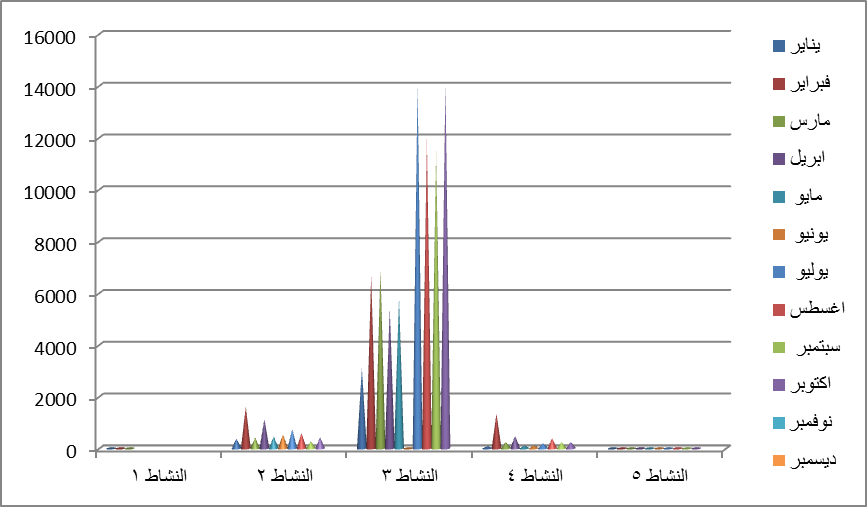 		محافظة صعدة 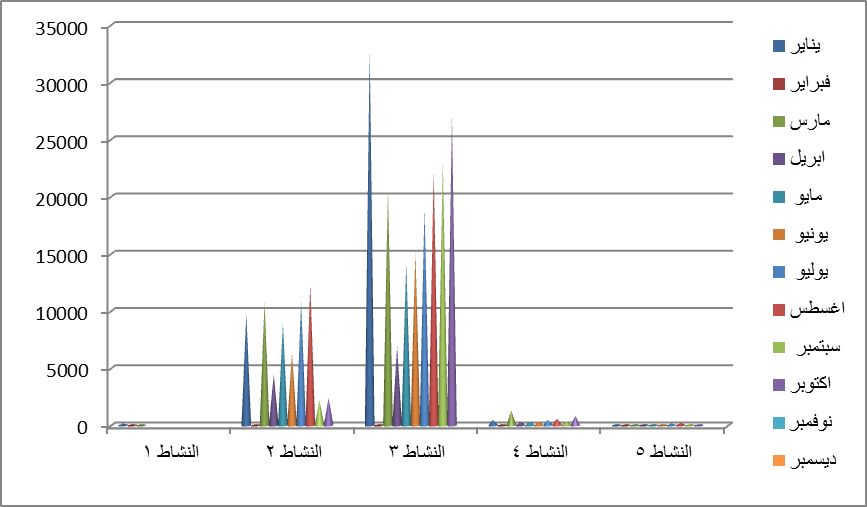 		محافظة حجةالجدول رقم 6تقديم خدمات الدعم النفسي والاجتماعي للأسر النازحة في صعدة وحجة وعمران خلال الفترة كانون الثاني/يناير - كانون الأول/ديسمبر 2012 الجدول رقم 7خدمات الرعاية والحماية والتأهيل في الجانب النفسي والاجتماعي والنفسي والثقافي والتعليمي والمهني عبر مراكز الطفولة الآمنة في أربع محافظات للعام 2010الجدول رقم 8خدمات الرعاية والحماية والتأهيل في الجانب النفسي والاجتماعي والنفسي والثقافي والتعليمي والمهني عبر مراكز الطفولة الآمنة في أربع محافظات للعام 2011الجدول رقم 9خدمات الرعاية والحماية والتأهيل في الجانب النفسي والاجتماعي والنفسي والثقافي والتعليمي والمهني عبر مراكز الطفولة الآمنة في أربع محافظات للعام 2012الجدول رقم 10عدد المستفيدين من مركز الطفولة الآمنة في صنعاء خلال كانون الثاني/يناير - كانون الأول/ديسمبر 2010الجدول رقم 11عدد المستفيدين من مركز الطفولة الآمنة (عدن) خلال الفترة كانون الثاني/يناير - كانون الأول/ديسمبر 2010الجدول رقم 12عدد المستفيدين من مركز الطفولة الآمنة في تعز خلال الفترة كانون الثاني/يناير - كانون الأول/ديسمبر 2010الجدول رقم 13عدد المستفيدين من مركز الطفولة الآمنة في الحديدة خلال الفترة كانون الثاني/يناير - كانون الأول/ديسمبر 2010الجدول رقم 14عدد المستفيدين من مركز الطفولة الآمنة في صنعاء خلال الفترة كانون الثاني/يناير - كانون الأول/ديسمبر 2011الجدول رقم 15عدد المستفيدين من مركز الطفولة الآمنة (عدن) خلال الفترة كانون الثاني/يناير - كانون الأول/ديسمبر 2011الجدول رقم 16عدد المستفيدين من مركز الطفولة الآمنة في تعز خلال الفترة كانون الثاني/يناير - كانون الأول/ديسمبر 2011الجدول رقم 17عدد الأطفال ضحايا التهريب والمستفيدين من خدمات الدعم النفسي التي يقدمها المركزين في حرض وصنعاء للأعوام 2009-2012الجدول رقم 18عدد دور رعاية الأيتام الحكومية في الجمهورية اليمنية الجدول رقم 19دور ومراكز رعاية الأيتام واليتيمات الأهلية القائمة في الجمهورية اليمنيةملاحظات:•	(2) دور حكومية أهلية مشتركة تعني:•	تساهم الحكومة في معظم نفقات التشغيلية لدار الأيتام في إب.•	أو تم دعم بناؤها من الحكومة ولها وضع خاص مثل مركز رئيس الجمهورية لتأهيل الأيتام الذي صدر قرار جمهوري بتشكيل مجلس أمناء أعلى له والإشراف والإدارة المباشرة للجمعية والمؤسسة الأهلية وكذلك التمويل.•	(8) دور أهلية بالكامل: جميع تمويلاتها ونفقاتها من الجانب الأهلي.•	(2) دور أهلية مدعومة: تساهم الوزارة وصندوق الرعاية بدعم بعض نفقاتها فقط وأغلبية النفقات من الجانب الأهلي.الجدول رقم 20عدد الأطفال ضحايا سوء المعاملة بما في ذلك الاستغلال الجنسي لعام 2011الجدول رقم 21عدد الأطفال ضحايا سوء المعاملة بما في ذلك الاستغلال الجنسي لعام 2012الجدول رقم 22عدد الحالات المبلغ عنها ضحايا الاستغلال الجنسي لعام 2011الجدول رقم 23عدد الحالات المبلغ عنها ضحايا الاستغلال الجنسي لعام 2012الجدول رقم 24عدد الحالات المبلغ عنها ضحايا الاستغلال الاقتصادي لعام 2012الجدول رقم 25عدد الحالات المبلغ عنها ضحايا الاستغلال الاقتصادي لعام 2012الجدول رقم 26إحصائية بعدد الأحداث في دور التوجيه الاجتماعي ونوع الانحراف خلال عام 2010الجدول رقم 27إحصائية بعدد الأحداث في دور التوجيه الاجتماعي ونوع الانحراف خلال عام 2011الجدول رقم 28إحصائية بعدد الأحداث في دور التوجيه الاجتماعي ونوع الانحراف خلال عام 2012		وحتى عام 2013 (حسب هيئة التنسيق للمنظمات غير الحكومية لرعاية حقوق الطفل)الأمم المتحدةCRC/C/YEM/Q/4/Add.1CRC/C/YEM/Q/4/Add.1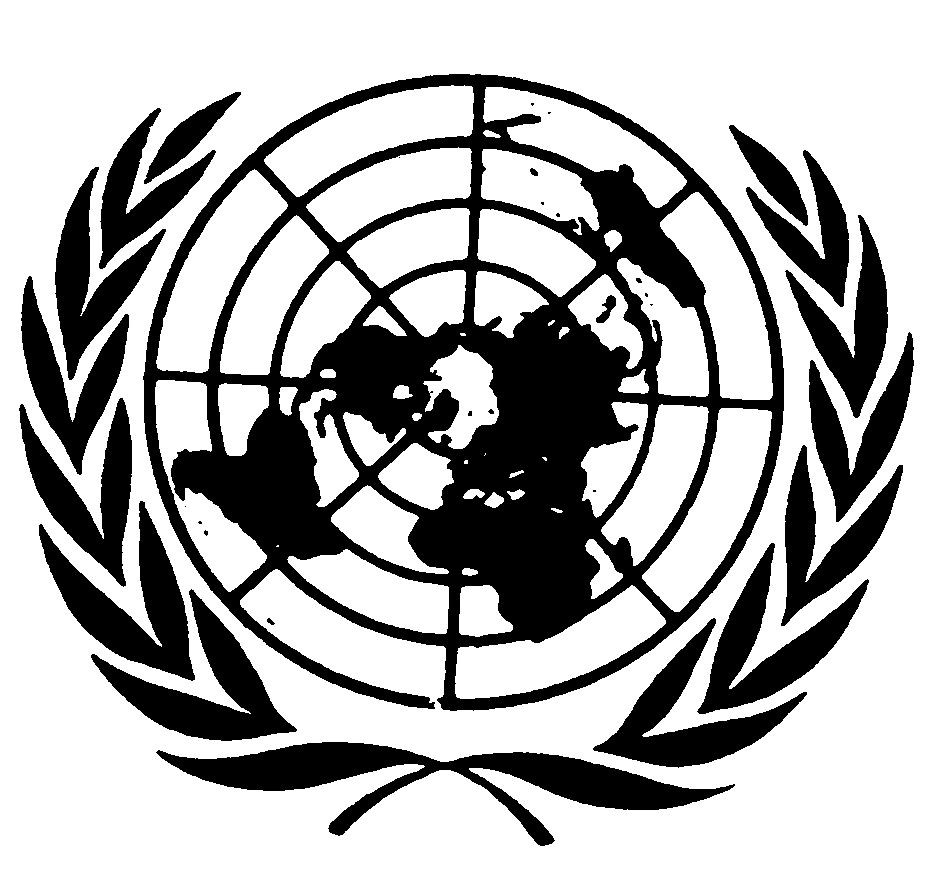 اتفاقية حقوق الطفلاتفاقية حقوق الطفلDistr.: General23 December 2013Original: Arabic مالمحافظةالمديريةعدد المراكزملاحظات1أمانة العاصمةمديرية معين + مديرية السبعين22تعزمقبنة + خدير + الشمايتين + المظفر43إبحبيش + الظهار + جبلة34إبذي سفال + يريم + العدينتأسيس تسجيل مواليد في 3 مستشفيات5عدندار سعد + صيره + خورمكسر36عدندار سعد + صيره + خورمكسر+ البريقةتوعية في 4 مديريات7لحجالحوطة + يافع28المحويتمدينة المحويت + الطويلة29عمرانمدينة عمران + خمر210ذمارمدينة ذمار + جهران211الضالعالضالع1الإجماليالإجماليالإجمالي217عنف الطلاب بعضهم ضد بعض، وعنف موجه من المدرس وأولياء الأمور والبالغين ضد الطلاب320تحرش واستغلال جنسي7إهمال15الإجمالي342المراحلأسر (رجل رب الأسرة)أسر (امرأة ربة أسرة )الإجماليرجالنساءأولادفتياتالربع الأول--١٤١ ٢٠٣٥ ٦٤٠٤ ٠٧٣٧٥ ٨٠٢٥٥ ٦٨٨الربع الثاني--٨٦ ٥٦٠٢ ٨٢٧١ ٦٠٦١٩ ٧٣٧٣٢ ٣٩٠الربع الثالث--٧٦ ٧٧٠٢ ٢٣٧١ ٣٥٣٤٥ ٣٢٨٢٧ ٨٥٢الربع الرابع249290٥٨ ٤٠٠١ ١٠٩٥٧١٣٥ ٩٤٧٢٠ ٧٨١الإجمالي249290٣٦٢ ٩٣٣١١ ٨١٣٧ ٦٠٣٢٠٦ ٨١٤١٣٦ ٧١١مالأنشطة المنجزة خلال الفترةتاريخ التنفيذ1	تم القيام بعدد من الأنشطة الهادفة إلى حماية وتأهيل أطفال الشوارع من خلال مراكز الطفولة الآمنة في (4) محافظات وهي - أمانة العاصمة - عدن - تعز - الحديدة - وقد استفاد من هذه الأنشطة عدد (591 ) طفلكانون الثاني/يناير - كانون الأول/ديسمبر2010الأنشطة والبرامج والمشاريع المتصلة بالتوسع وتطوير خدمات مراكز الطفولة الآمنة في اﻟ (4) محافظات على النحو التالي:الأنشطة والبرامج والمشاريع المتصلة بالتوسع وتطوير خدمات مراكز الطفولة الآمنة في اﻟ (4) محافظات على النحو التالي:الأنشطة والبرامج والمشاريع المتصلة بالتوسع وتطوير خدمات مراكز الطفولة الآمنة في اﻟ (4) محافظات على النحو التالي:2(أ)	مركز الطفولة الآمنة صنعاء	يقوم المركز بتقديم خدمات الحماية والتأهيل لأطفال الشوارع في إطار أمانة العاصمة وقد استفاد من الخدمات التي يقدمها المركز عدد (70 ) طفلكانون الثاني/يناير - كانون الأول/ديسمبر20103(ب)	مركز الطفولة الآمنة تعز	يقدم مركز الطفولة الآمنة بالمحافظة خدمات الحماية والتأهيل لأطفال الشوارع وقد استفاد من هذه الخدمات عدد (310) طفلكانون الثاني/يناير - كانون الأول/ديسمبر20104(ج)	مركز الطفولة الآمنة الحديدة	يقدم مركز الطفولة الآمنة بالمحافظة خدمات الحماية والتأهيل لأطفال الشوارع وقد استفاد من هذه الخدمات عدد (120) طفل.كانون الثاني/يناير - كانون الأول/ديسمبر20105(د)	مركز الطفولة الآمنة عدن	يقدم مركز الطفولة الآمنة في إطار المحافظة خدمات الحماية والتأهيل لأطفال الشوارع وقد استفاد من هذه الخدمات عدد (100) طفلكانون الثاني/يناير - كانون الأول/ديسمبر2010مخلال الفترة 1	يتم تقديم الأنشطة والبرامج والمشاريع المتصلة بالتوسع وتطوير خدمات مراكز الطفولة الآمنة (4) محافظات وقد استفاد من خدمات هذه المراكز (536)كانون الثاني/يناير - كانون الأول/ديسمبر 20112(أ)	مركز الطفولة الآمنة صنعاء 	يقوم المركز بتقديم خدمات الحماية والتأهيل لأطفال الشوارع في إطارات أمانة العاصمة وقد استفاد من خدمات المركز خلال الفترة كانون الثاني/يناير - كانون الأول/ديسمبر 2011 (116) طفلاً كانون الثاني/يناير - كانون الأول/ديسمبر 20113(ب)	مركز الطفولة الآمنة تعز	يقدم المركز الرعاية والتأهيل وإعادة الإدماج وقد استفاد من هذه الخدمات عدد (184) طفلاً.	نفذ المركز دورة تدريبية لعدد (50) طفلاً حول العنف ضد الأطفال والزواج المبكر وكذلك التوعية حول التوعية بحقوق الطفل4(ج)	مركز الطفولة الآمنة عدن	تم تنفيذ العديد من الأنشطة الممثلة في التأهيل والرعاية والإدماج وقد استفاد من خدمات المركز عدد (170) طفلاًكانون الثاني/يناير - كانون الأول/ديسمبر 20115(د)	مركز الطفولة الآمنة الحديدة	تم تقديم برامج الرعاية والتأهيل والإدماج والحماية لأطفال الشوارع، وقد استفاد من خدمات المركز عدد (66) طفلاًمالأنشطة المنفذةتاريخ النشاط1	تم تغيير البرامج والأنشطة الهادفة إلى حماية وتأهيل أطفال الشوارع ومن هذه البرامج، البرامج التعليمية والصحية والتدريب والتأهيل والبرامج الثقافية والتوعوية وإعادة دمج للأطفال من أوساط أسرهم ومجتمعهم.	وعبر مراكز الطفولة الآمنة المتواجدة في (4) محافظات وهي (الأمانة - عدن - تعز - الحديدة) وقد استفاد من هذه الخدمات التي تقدمها هذه المراكز خلال كانون الثاني/يناير - كانون الأول/ديسمبر 2012 عدد (816) طفل شارع.خلال الفترةكانون الثاني/يناير - كانون الأول/ديسمبر 20122مركز الطفولة الآمنة (الأمانة)	قدم مركز الطفولة خدمات الرعاية والحماية والتأهيل في الجانب النفسي والاجتماعي والنفسي والثقافي والتعليمي والمهني في إطار أمانة العاصمة.	وقد استفاد من خدمات هذا المركز (102) طفل شارع. خلال الفترةكانون الثاني/يناير - كانون الأول/ديسمبر 20123مركز الطفولة الآمنة م/تعز	قدم مركز الطفولة الآمنة بمحافظة تعز العديد من البرامج والأنشطة في الجانب الصحي والنفسي والاجتماعي والتعليمي والثقافي والإعاشة والإيواء والتدريب والتأهيل والأنشطة الثقافية في نطاق المحافظة وقد استفاد من خدمات هذا المركز (194) طفل شارع.	بالإضافة إلى تنفيذ دورات تدريبية للعاملين مع الأطفال بالمركز.خلال الفترةكانون الثاني/يناير - كانون الأول/ديسمبر 20124مركز الطفولة الآمنة م/عدن	قدم مركز الطفولة الآمنة بالمحافظة برامج الرعاية والحماية والتدريب والتأهيل وتنفيذ الأنشطة التعليمية والصحية والثقافية والرعاية اللاحقة وإعادة الدمج للأطفال المتسربين في إطار المحافظة.وقد استفاد من خدمات المركز (170) طفل شارع.خلال الفترةكانون الثاني/يناير - كانون الأول/ديسمبر 20125مركز الطفولة الآمنة م/الحديدة	نفذ مركز الطفولة الآمنة بالمحافظة برامج الحماية والرعاية الاجتماعية والتدريب والتأهيل في إطار المحافظة وقد استفاد من خدمات المركز عدد (152) طفل شارع.خلال الفترةكانون الثاني/يناير - كانون الأول/ديسمبر 2012عدد الأطفال الذين تم استقبالهمعـدد الأطفـال المتواجدين في المركزعدد المستفيدين من الخدمات النهارية في المركزعدد الذين تم دمجهم عـدد الملتحقين بالمدارس النظاميةعدد الأطفال الملتحقين بمحو الأمية عدد الأطفال المتسربينعدد الأطفال المستفيدين من الرعاية اللاحقةالإجمالي50204319128-50عدد الأطفال الذين تم استقبالهمعـدد الأطفـال المتواجدين في المركزعدد المستفيدين من الخدمات النهارية في المركزعدد الذين تم دمجهم عـدد الملتحقين بالمدارس النظاميةعدد الأطفال الملتحقين بمحو الأمية عدد الأطفال المتسربينعدد الأطفال المستفيدين من الرعاية اللاحقةالإجمالي10070207060-2010100عدد الأطفال الذين تم استقبالهمعـدد الأطفـال المتواجدين في المركزعدد المستفيدين من الخدمات النهارية في المركزعدد الذين تم دمجهم عـدد الملتحقين بالمدارس النظاميةعدد الأطفال الملتحقين بمحو الأمية عدد الأطفال المتسربينعدد الأطفال المستفيدين من الرعاية اللاحقةالإجمالي131413649112526-301عدد الأطفال الذين تم استقبالهمعـدد الأطفـال المتواجدين في المركزعدد المستفيدين من الخدمات النهارية في المركزعدد الذين تم دمجهم عـدد الملتحقين بالمدارس النظاميةعدد الأطفال الملتحقين بمحو الأمية عدد الأطفال المتسربينعدد الأطفال المستفيدين من الرعاية اللاحقةالإجمالي111541202343120-34120عدد الأطفال الذين تم استقبالهمعـدد الأطفـال المتواجدين في المركزعدد المستفيدين من الخدمات النهارية في المركزعدد الذين تم دمجهم عـدد الملتحقين بالمدارس النظاميةعدد الأطفال الملتحقين بمحو الأمية عدد الأطفال المتسربينعدد الأطفال المستفيدين من الرعاية اللاحقةالإجمالي5831-3431-2130116عدد الأطفال الذين تم استقبالهمعـدد الأطفـال المتواجدين في المركزعدد المستفيدين من الخدمات النهارية في المركزعدد الذين تم دمجهم عـدد الملتحقين بالمدارس النظاميةعدد الأطفال الملتحقين بمحو الأمية عدد الأطفال المتسربينعدد الأطفال المستفيدين من الرعاية اللاحقةالإجمالي100702070601010170عدد الأطفال الذين تم استقبالهمعـدد الأطفـال المتواجدين في المركزعدد المستفيدين من الخدمات النهارية في المركزعدد الذين تم دمجهم عدد الملتحقين بالمدارس النظاميةعدد الأطفال الملتحقين بمحو الأمية عدد الأطفال المتسربينعدد الأطفال المستفيدين من الرعاية اللاحقةالإجمالي16420483512183041184العامالمركز2009201020112012الإجماليمركز حرض598573632518321 2مركز صنعاء6027--87إجمالي658600632518408 2ماسم الدارالمحافظةالطاقـة الاستيعابيةجهات الإشرافجهات الدعمملاحظات1دار رعاية الأيتام أمانة العاصمة500 1وزارة التربية والتعليم وزارة التربية والتعليم يستفيد من الدار أيضاً ما يقرب 500 1 يتيم من خارج الدار 2دار رعاية الأيتام الطويلة/المحويت400وزارة التربية والتعليم + مجلس الآباءوزارة التربية والتعليم + جمعية الشارقة + مجلس الآباءيستفيد من خدمات الدار أيضاً عدد (600) طفل غير الأيتام 3دار رعاية الأيتام حجة60وزارة الشؤون الاجتماعية وزارة الشؤون الاجتماعية + جمعية الشارقة 4دار رعاية الأيتام تعز100وزارة الشؤون الاجتماعية وزارة الشؤون الاجتماعية + مجلس إدارة أهلي يقع ضمن جزء مستقل من دار الأحداث 5دار رعاية الأيتام المحويت60وزارة الشؤون الاجتماعية وزارة الشؤون الاجتماعية بدأ العمل في 20056دار رعاية الأيتام عمران150وزارة الشؤون الاجتماعية لم يعمل حتى الآن دعم بناؤه من الصندوق الاجتماعي7دار رعاية الأيتام ذمار150وزارة الشؤون الاجتماعية لم يعمل حتى الآن دعم بناؤه من الصندوق الاجتماعي8دار رعاية اليتيمات عدن150وزارة الشؤون الاجتماعية لم يعمل حتى الآن دعم بناؤه من الصندوق الاجتماعي9دار رعاية الأيتامحضرموت300وزارة الشؤون الاجتماعية لم يعمل حتى الآن دعم بناؤه فاعل خير 10دار رعاية اليتيمات تعز50وزارة الشؤون الاجتماعية تحت البناء والتشييددعم بناؤه من الصندوق الاجتماعيالإجمالي920 2ماسم الدار/المركزالمحافظةالطاقـة الاستيعابيةجهات الإشراف جهات الدعم (أ)	حكومية أهلية مشتركة(أ)	حكومية أهلية مشتركة(أ)	حكومية أهلية مشتركة(أ)	حكومية أهلية مشتركة(أ)	حكومية أهلية مشتركة(أ)	حكومية أهلية مشتركة1دار رعاية الأيتام إب120وزارة التربية والتعليم + وزارة الشؤون الاجتماعية + مجلس آباء أهلي وزارة التربية + وزارة الشؤون الاجتماعية + مجلس الآباء + جمعية الإصلاح + مؤسسة تنمية اليتيم2مركز رئيس الجمهورية لرعاية الأيتام أمانة العاصمة300مجلس أمناء أعلى برئاسة وزير الشؤون الاجتماعية + جمعية الإصلاح + مؤسسة تنمية اليتيم (ب)	أهلية (ب)	أهلية (ب)	أهلية (ب)	أهلية (ب)	أهلية (ب)	أهلية 1دار الشوكاني لرعاية الأيتام أمانة العاصمة300مؤسسة الشوكاني الخيرية مؤسسة الشوكاني الخيرية + جمعية الشارقة + وزارة الشؤون الاجتماعية وبعض الجمعيات الأهلية من دول الخليج 2دار الشوكاني لرعاية الأيتام عدن80مؤسسة الشوكاني الخيرية مؤسسة الشوكاني الخيرية + الجمعيات الأهلية من دول الخليج 3دار الهجرة لرعاية الأيتام بني ضبيان90مؤسسة الشوكاني الخيرية مؤسسة الشوكاني الخيرية + الجمعيات الأهلية من دول الخليج 4دار الصديق لرعاية الأيتام أمانة العاصمة55مجلس إدارة أهلي مجلس إدارة أهلي + فاعلي خير 5المركز الأول لرعاية اليتيمات أمانة العاصمة30مؤسسة الصالح الاجتماعية مؤسسة الصالح الاجتماعية 6دار الرحمة لرعاية اليتيماتأمانة العاصمة50مؤسسة الرحمة للخدمات الإنسانيةمؤسسة الرحمة للخدمات الإنسانية + وزارة الشؤون الاجتماعية (صندوق الرعاية)7دار الرحمة لرعاية الأيتامتعز160جمعية الإحسان جمعية الإحسان 8بيت الأسرة للطفولة أمانة العاصمة30مؤسسة التنمية الإنسانية مؤسسة التنمية الإنسانية 9مركز الندوة لتأهيل الأيتام أمانة العاصمة167الندوة العالمية للشباب الندوة العالمية للشباب/مركز رعاية نهارية 10مركز الندوة لتأهيل الأيتام تعز123الندوة العالمية للشباب الندوة العالمية للشباب/مركز رعاية نهارية 11مركز الندوة لتأهيل الأيتام حضرموت118الندوة العالمية للشباب الندوة العالمية للشباب/مركز رعاية نهارية 12مركز الطفل الاجتماعي أمانة العاصمة30مؤسسة الرحمة العالمية الخيرية مؤسسة الرحمة العالمية الخيرية/ مركز رعاية نهاريةالإجمالي الإجمالي الإجمالي 653 1الموقع الجغرافيالعمرالجنسالجنسالوضع الاجتماعي والاقتصاديةالموقع الجغرافيالعمرذكرإناثالوضع الاجتماعي والاقتصاديةعدن5-1896صنعاء5-181026أسرة فقيرةالموقع الجغرافيالعمرالجنسالجنسالوضع الاجتماعي والاقتصاديالموقع الجغرافيالعمرذكرإناثالوضع الاجتماعي والاقتصاديصنعاءمن 5 إلى 18398أسرة فقيرةعدنمن 5 إلى 1822أسرة فقيرةالموقع الجغرافيالعمرالجنسالجنسالوضع الاجتماعي والجغرافيالموقع الجغرافيالعمرذكرإناثالوضع الاجتماعي والجغرافيصنعاءمن 5 إلى 18535تعزمن 5 إلى 18163الحديدةمن 5 إلى 18499إبمن 5 إلى 18112حضرموتمن 5 إلى 1894عمرانمن 5 إلى 1821حجةمن 5 إلى 1876ذمارمن 5 إلى 183مأربمن 5 إلى 182الموقع الجغرافيالعمرالجنسالجنسالوضع الاجتماعي والاقتصاديالموقع الجغرافيالعمرذكرإناثالوضع الاجتماعي والاقتصاديتعزمن 5 إلى 18196الحديدةمن 5 إلى 18456لحجمن 5 إلى 182إبمن 5 إلى 181710البيضاءمن 5 إلى 1851شبوةمن 5 إلى 181حجةمن 5 إلى 1883حضرموتمن 5 إلى 18202ذمارمن 5 إلى 185مأربمن 5 إلى 182المهرةمن 5 إلى 1882المحويتمن 5 إلى 182عمرانمن 5 إلى 1841الضالعمن 5 إلى 1821ريمةمن 5 إلى 181صنعاءمن 5 إلى 18142عدنمن 5 إلى 1885الموقع الجغرافيالعمرالجنسالجنسالوضع الاجتماعي والاقتصاديالموقع الجغرافيالعمرذكرإناثالوضع الاجتماعي والاقتصاديصنعاءمن 5 إلى 185-مأربمن 5 إلى 182الإجمالي 7الموقع الجغرافي العمرالجنس الجنس الوضع الاجتماعي والاقتصادي الموقع الجغرافي العمرذكرإناث الوضع الاجتماعي والاقتصادي حجة من 5 إلى 181-ذمارمن 5 إلى 181الإجمالي 2الدار الانحرافالانحرافالانحرافالانحرافالانحرافالانحرافالانحرافالانحرافالانحرافالانحرافالانحرافالانحرافالانحرافالإجمالي تعرض للانحرافتعرض للانحرافتعرض للانحرافتعرض للانحرافتعرض للانحرافتعرض للانحرافتعرض للانحرافتعرض للانحرافالإجمالي العامالدار قتل شروع في قتل إيذاء عمدي خفيف سرقة شروع في سرقةالقضايا الجنسيةالقضايا الجنسيةالقضايا الجنسيةالقضايا الجنسيةالقضايا الجنسيةشرب أو بيعنصب احتيالأخرىإصابةالإجمالي تسول تشرد يتم طلاق غياب الأب تفكك اسري مروق إجماليالإجمالي العامالدار قتل شروع في قتل إيذاء عمدي خفيف سرقة شروع في سرقةلواطزناهتك عرضفعل فاضحاغتصاب شرب أو بيعنصب احتيالأخرىإصابةالإجمالي تسول تشرد يتم طلاق غياب الأب تفكك اسري مروق إجماليالإجمالي العامدار التوجيه الاجتماعي أمانة العاصمة للبنين11051148621-11---2226181---41124285دار التوجيه الاجتماعي أمانة العاصمة للفتيات-1112-------303525-1-6102459دار التوجيه الاجتماعي عدن للبنين 1-227----2102-24616-----753دار التوجيه الاجتماعي عدن للفتيات ---21-2------5-1-----16دار التوجيه الاجتماعي إب 5352674---233-58-1----4563دار التوجيه الاجتماعي تعز (بنين )3317106-2113-6--62222-------222دار التوجيه الاجتماعي تعز (فتيات )---2--3-----1419-------19دار التوجيه الاجتماعي حجة 2-2422-1-------49-19-----1968دار التوجيه الاجتماعي الحديدة 2-19116-6-51192-24194230----941235دار التوجيه الاجتماعي حضرموت 1-2306صفر2-3--549------313180	الإجمالي 15171214801659611440731599381363صفر1صفر1065152090 1مالدار الانحرافالانحرافالانحرافالانحرافالانحرافالانحرافالانحرافالانحرافالانحرافالانحرافالانحرافالانحرافالانحرافالانحرافالإجمالي تعرض للانحرافتعرض للانحرافتعرض للانحرافتعرض للانحرافتعرض للانحرافتعرض للانحرافتعرض للانحرافتعرض للانحرافالإجمالي العاممالدار قتل شروع في قتل إيذاء عمدي خفيف سرقة شروع في سرقةالقضايا الجنسيةالقضايا الجنسيةالقضايا الجنسيةالقضايا الجنسيةالقضايا الجنسيةشرب أو بيعشرب أو بيعنصب احتيالأخرىإصابةالإجمالي تسول تشرد يتم طلاق غياب الأب تفكك اسري مروق إجماليالإجمالي العاممالدار قتل شروع في قتل إيذاء عمدي خفيف سرقة شروع في سرقةلواطزناهتك عرضفعل فاضحاغتصاب شرب أو بيعشرب أو بيعنصب احتيالأخرىإصابةالإجمالي تسول تشرد يتم طلاق غياب الأب تفكك اسري مروق إجماليالإجمالي العام1دار التوجيه الاجتماعي أمانة العاصمة للبنين46251181113-317---1620422--2-392132دار التوجيه الاجتماعي أمانة العاصمة للفتيات---6---------5157-2---237643دار التوجيه الاجتماعي عدن للبنين ---12-1-2-1414--3322------2344دار التوجيه الاجتماعي عدن للفتيات ------1-------1-1-----115دار التوجيه الاجتماعي إب 156-4327-------578------55816دار التوجيه الاجتماعي تعز (بنين )13-117818-1-77--14142-1-----11457دار التوجيه الاجتماعي تعز (فتيات )---2-4-------17-1-----188دار التوجيه الاجتماعي حجة 4--8-2-------317-------صفر179دار التوجيه الاجتماعي الحديدة 1--100-1414------84213-------صفر21310دار التوجيه الاجتماعي حضرموت 1-1320---4---341------1142	الإجمالي 	الإجمالي 3812493871359156132صفرصفرصفر18079247صفرصفر221227819الدارالانحراف الانحراف الانحراف الانحراف الانحراف الانحراف الانحراف الانحراف الانحراف الانحراف الانحراف الانحراف الانحراف الإجمالي تعرض للانحراف تعرض للانحراف تعرض للانحراف تعرض للانحراف تعرض للانحراف تعرض للانحراف تعرض للانحراف تعرض للانحراف الإجمالي العامالدارقتل شروع في قتل إيذاء عمدي خفيف سرقة شروع في سرقةالقضايا الجنسية القضايا الجنسية القضايا الجنسية القضايا الجنسية القضايا الجنسية شرب أو بيعنصب احتيالأخرىإصابةالإجمالي تسول تشرد يتم طلاق غياب الأب تفكك اسري مروق إجماليالإجمالي العامالدارقتل شروع في قتل إيذاء عمدي خفيف سرقة شروع في سرقةلواطزناهتك عرضفعل فاضحاغتصاب شرب أو بيعنصب احتيالأخرىإصابةالإجمالي تسول تشرد يتم طلاق غياب الأب تفكك اسري مروق إجماليالإجمالي العامدار التوجيه الاجتماعي أمانة العاصمة للبنين411110081221----101497----7156دار التوجيه الاجتماعي أمانة العاصمة للفتيات1--6-------2027-2--8482249دار التوجيه الاجتماعي عدن للبنين---10-1-2-14--229-----3332دار التوجيه الاجتماعي عدن للفتيات----------------------دار التوجيه الاجتماعي إب8--1733------334-------34دار التوجيه الاجتماعي تعز (بنين )812946-91134--3105-5-----5110دار التوجيه الاجتماعي تعز (فتيات )---7--4--1--113-4-----417دار التوجيه الاجتماعي حجة2--6-1------1019-2-----221دار التوجيه الاجتماعي الحديده1-4899-3-96182-12198922----637235دار التوجيه الاجتماعي حضرموت1-112-6---3--326-----2228	الإجمالي2528930311357139402-646001635--841982682ممالأعوامعدد القضايا
الجسيمة 274عدد القضايا
الجسيمة 274عدد القضايا غير الجسيمةعدد القضايا غير الجسيمةأحكام الإعدامأحكام الإعدامأحكام الإعدامالمصادق من رئاسة الجمهوريةممالأعوامذكورإناثذكورإناثابتدائيةاستئنافيةالعلياالمصادق من رئاسة الجمهورية11عام 201013911323736-122عام 2011451صفرصفر322تم إعادة المحاكمة وتم إخراجه من كشف المصادق عليهم33عام 20124656825534144عام 20132710631352255الإجمالي العام257172637516136	الإجمالي العام	الإجمالي العام2742743383383333333